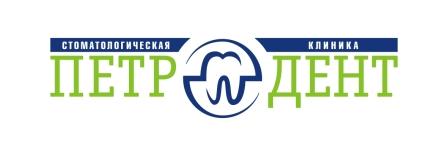 ООО «Петродент»г. Петрозаводск, ул. Гоголя, дом 50г. Петрозаводск, ул. Антикайнена, дом 27ООО «Петродент»г. Петрозаводск, ул. Гоголя, дом 50г. Петрозаводск, ул. Антикайнена, дом 27ООО «Петродент»г. Петрозаводск, ул. Гоголя, дом 50г. Петрозаводск, ул. Антикайнена, дом 27ООО «Петродент»г. Петрозаводск, ул. Гоголя, дом 50г. Петрозаводск, ул. Антикайнена, дом 27ООО «Петродент»г. Петрозаводск, ул. Гоголя, дом 50г. Петрозаводск, ул. Антикайнена, дом 27СООТВЕТСТВИЕ ПРЕЙСКУРАНТА НОМЕНКЛАТУРЕ МЕДИЦИНСКИХ УСЛУГ СОГЛАСНО ПРИКАЗУ МИНЗДРАВА РОССИИ № 804нРаздел прейскуранта «Терапевтическое лечение»СООТВЕТСТВИЕ ПРЕЙСКУРАНТА НОМЕНКЛАТУРЕ МЕДИЦИНСКИХ УСЛУГ СОГЛАСНО ПРИКАЗУ МИНЗДРАВА РОССИИ № 804нРаздел прейскуранта «Терапевтическое лечение»СООТВЕТСТВИЕ ПРЕЙСКУРАНТА НОМЕНКЛАТУРЕ МЕДИЦИНСКИХ УСЛУГ СОГЛАСНО ПРИКАЗУ МИНЗДРАВА РОССИИ № 804нРаздел прейскуранта «Терапевтическое лечение»СООТВЕТСТВИЕ ПРЕЙСКУРАНТА НОМЕНКЛАТУРЕ МЕДИЦИНСКИХ УСЛУГ СОГЛАСНО ПРИКАЗУ МИНЗДРАВА РОССИИ № 804нРаздел прейскуранта «Терапевтическое лечение»СООТВЕТСТВИЕ ПРЕЙСКУРАНТА НОМЕНКЛАТУРЕ МЕДИЦИНСКИХ УСЛУГ СОГЛАСНО ПРИКАЗУ МИНЗДРАВА РОССИИ № 804нРаздел прейскуранта «Терапевтическое лечение»Действует с 01 сентября 2023 г.Действует с 01 сентября 2023 г.Действует с 01 сентября 2023 г.Действует с 01 сентября 2023 г.Действует с 01 сентября 2023 г.Код по прейскурантуКод по номенклатуреНаименование услугиКратность выполненияЦена услуги, руб.КОНСУЛЬТАЦИЯ И ДИАГНОСТИКАКОНСУЛЬТАЦИЯ И ДИАГНОСТИКАКОНСУЛЬТАЦИЯ И ДИАГНОСТИКАКОНСУЛЬТАЦИЯ И ДИАГНОСТИКАКОНСУЛЬТАЦИЯ И ДИАГНОСТИКАТ101В01.065.001Прием (осмотр, консультация) врача-стоматолога терапевта1750Т101В01.065.003Прием (осмотр, консультация) зубного врача1750Т101В01.065.007Прием (осмотр, консультация) врача-стоматолога1750Т102А16.07.094Удаление внутриканального штифта11500Т103А16.07.092Трепанация зуба, искусственной коронки11200АНЕСТЕЗИЯАНЕСТЕЗИЯАНЕСТЕЗИЯАНЕСТЕЗИЯАНЕСТЕЗИЯТ201В01.003.004.004Аппликационная анестезия1150Т202В01.003.004.005Инфильтрационная анестезия1500Т203В01.003.004.002Проводниковая анестезия1600Т204В01.003.004.001Местная анестезия - дополнительная1450ЛЕЧЕНИЕ КАРИЕСАЛЕЧЕНИЕ КАРИЕСАЛЕЧЕНИЕ КАРИЕСАЛЕЧЕНИЕ КАРИЕСАЛЕЧЕНИЕ КАРИЕСАТ301Лечение кариеса (1 поверхность):Лечение кариеса (1 поверхность):Лечение кариеса (1 поверхность):5800Т301А01.07.001Сбор анамнеза и жалоб при патологии полости рта15800Т301А01.07.002Визуальное исследование при патологии полости рта15800Т301А01.07.005Внешний осмотр челюстно-лицевой области15800Т301А02.07.001Осмотр полости рта с помощью дополнительных инструментов15800Т301А02.07.002Исследование кариозных полостей с использованием стоматологического зонда15800Т301А02.07.005Термодиагностика зуба15800Т301А02.07.007Перкуссия зубов15800Т301А12.07.003Определение индексов гигиены полости рта15800Т301А02.07.006Определение прикуса15800Т301А05.07.001Электроодонтометрия15800Т301А12.07.001Витальное окрашивание твердых тканей зуба15800Т301А13.31.007Обучение гигиене полости рта15800Т301А16.07.089Сошлифовывание твердых тканей зуба15800Т301А16.07.002Восстановление зуба пломбой15800Т302Лечение кариеса (2 поверхности):Лечение кариеса (2 поверхности):Лечение кариеса (2 поверхности):6150Т302А01.07.001Сбор анамнеза и жалоб при патологии полости рта16150Т302А01.07.002Визуальное исследование при патологии полости рта16150Т302А01.07.005Внешний осмотр челюстно-лицевой области16150Т302А02.07.001Осмотр полости рта с помощью дополнительных инструментов16150Т302А02.07.002Исследование кариозных полостей с использованием стоматологического зонда16150Т302А02.07.005Термодиагностика зуба16150Т302А02.07.007Перкуссия зубов16150Т302А12.07.003Определение индексов гигиены полости рта16150Т302А02.07.006Определение прикуса16150Т302А05.07.001Электроодонтометрия16150Т302А12.07.001Витальное окрашивание твердых тканей зуба16150Т302А13.31.007Обучение гигиене полости рта16150Т302А16.07.089Сошлифовывание твердых тканей зуба16150Т302А16.07.002 Восстановление зуба пломбой16150Т303Лечение кариеса более 2х поверхностей:Лечение кариеса более 2х поверхностей:Лечение кариеса более 2х поверхностей:6750Т303А01.07.001Сбор анамнеза и жалоб при патологии полости рта16750Т303А01.07.002Визуальное исследование при патологии полости рта16750Т303А01.07.005Внешний осмотр челюстно-лицевой области16750Т303А02.07.001Осмотр полости рта с помощью дополнительных инструментов16750Т303А02.07.002Исследование кариозных полостей с использованием стоматологического зонда16750Т303А02.07.005Термодиагностика зуба16750Т303А02.07.007Перкуссия зубов16750Т303А12.07.003Определение индексов гигиены полости рта16750Т303А02.07.006Определение прикуса16750Т303А05.07.001Электроодонтометрия16750Т303А12.07.001Витальное окрашивание твердых тканей зуба16750Т303А13.31.007Обучение гигиене полости рта16750Т303А16.07.089Сошлифовывание твердых тканей зуба16750Т303А16.07.002 Восстановление зуба пломбой16750Т304Лечение кариеса (0,5 пломбы):Лечение кариеса (0,5 пломбы):Лечение кариеса (0,5 пломбы):3400Т304А01.07.001Сбор анамнеза и жалоб при патологии полости рта13400Т304А01.07.002Визуальное исследование при патологии полости рта13400Т304А01.07.005Внешний осмотр челюстно-лицевой области13400Т304А02.07.001Осмотр полости рта с помощью дополнительных инструментов13400Т304А02.07.002Исследование кариозных полостей с использованием стоматологического зонда13400Т304А02.07.005Термодиагностика зуба13400Т304А02.07.007Перкуссия зубов13400Т304А12.07.003Определение индексов гигиены полости рта13400Т304А02.07.006Определение прикуса13400Т304А05.07.001Электроодонтометрия13400Т304А12.07.001Витальное окрашивание твердых тканей зуба13400Т304А13.31.007Обучение гигиене полости рта13400Т304А16.07.089Сошлифовывание твердых тканей зуба13400Т304А16.07.002 Восстановление зуба пломбой13400Т305Восстановление дефекта режущего края не более 1/3 коронки зуба:Восстановление дефекта режущего края не более 1/3 коронки зуба:Восстановление дефекта режущего края не более 1/3 коронки зуба:6800Т305А01.07.001Сбор анамнеза и жалоб при патологии полости рта16800Т305А01.07.002Визуальное исследование при патологии полости рта16800Т305А01.07.005Внешний осмотр челюстно-лицевой области16800Т305А02.07.001Осмотр полости рта с помощью дополнительных инструментов16800Т305А02.07.002Исследование кариозных полостей с использованием стоматологического зонда16800Т305А02.07.005Термодиагностика зуба16800Т305А02.07.007Перкуссия зубов16800Т305А12.07.003Определение индексов гигиены полости рта16800Т305А02.07.006Определение прикуса16800Т305А05.07.001Электроодонтометрия16800Т305А12.07.001Витальное окрашивание твердых тканей зуба16800Т305А13.31.007Обучение гигиене полости рта16800Т305А16.07.089Сошлифовывание твердых тканей зуба16800Т305А16.07.002 Восстановление зуба пломбой16800Т306Реставрация фронтального зуба:Реставрация фронтального зуба:Реставрация фронтального зуба:8000Т306А01.07.001Сбор анамнеза и жалоб при патологии полости рта18000Т306А01.07.002Визуальное исследование при патологии полости рта18000Т306А01.07.005Внешний осмотр челюстно-лицевой области18000Т306А02.07.001Осмотр полости рта с помощью дополнительных инструментов18000Т306А02.07.002Исследование кариозных полостей с использованием стоматологического зонда18000Т306А02.07.005Термодиагностика зуба18000Т306А02.07.007Перкуссия зубов18000Т306А12.07.003Определение индексов гигиены полости рта18000Т306А02.07.006Определение прикуса18000Т306А05.07.001Электроодонтометрия18000Т306А12.07.001Витальное окрашивание твердых тканей зуба18000Т306А13.31.007Обучение гигиене полости рта18000Т306А16.07.089Сошлифовывание твердых тканей зуба18000Т306А16.07.002 Восстановление зуба пломбой18000Т307Восстановление зуба композитом с ультразвуковой активацией:Восстановление зуба композитом с ультразвуковой активацией:Восстановление зуба композитом с ультразвуковой активацией:6750Т307А01.07.001Сбор анамнеза и жалоб при патологии полости рта16750Т307А01.07.002Визуальное исследование при патологии полости рта16750Т307А01.07.005Внешний осмотр челюстно-лицевой области16750Т307А02.07.001Осмотр полости рта с помощью дополнительных инструментов16750Т307А02.07.002Исследование кариозных полостей с использованием стоматологического зонда16750Т307А02.07.005Термодиагностика зуба16750Т307А02.07.007Перкуссия зубов16750Т307А12.07.003Определение индексов гигиены полости рта16750Т307А02.07.006Определение прикуса16750Т307А05.07.001Электроодонтометрия16750Т307А12.07.001Витальное окрашивание твердых тканей зуба16750Т307А13.31.007Обучение гигиене полости рта16750Т307А16.07.089Сошлифовывание твердых тканей зуба16750Т307А16.07.002 Восстановление зуба пломбой16750Т308Лечение поверхностного кариеса с использованием материала ICON (1й зуб):Лечение поверхностного кариеса с использованием материала ICON (1й зуб):Лечение поверхностного кариеса с использованием материала ICON (1й зуб):3400Т308А01.07.001Сбор анамнеза и жалоб при патологии полости рта13400Т308А01.07.002Визуальное исследование при патологии полости рта13400Т308А01.07.005Внешний осмотр челюстно-лицевой области13400Т308А02.07.001Осмотр полости рта с помощью дополнительных инструментов13400Т308А02.07.002Исследование кариозных полостей с использованием стоматологического зонда13400Т308А02.07.005Термодиагностика зуба13400Т308А02.07.007Перкуссия зубов13400Т308А12.07.003Определение индексов гигиены полости рта13400Т308А02.07.006Определение прикуса13400Т308А05.07.001Электроодонтометрия13400Т308А12.07.001Витальное окрашивание твердых тканей зуба13400Т308А13.31.007Обучение гигиене полости рта13400Т308А16.07.089Сошлифовывание твердых тканей зуба13400Т308A16.07.061Запечатывание фиссуры зуба герметиком13400Т309Лечение поверхностного кариеса с использованием материала ICON: каждый дополнительный зуб при лечении от 2 до 8 зубов:Лечение поверхностного кариеса с использованием материала ICON: каждый дополнительный зуб при лечении от 2 до 8 зубов:Лечение поверхностного кариеса с использованием материала ICON: каждый дополнительный зуб при лечении от 2 до 8 зубов:1680Т309А01.07.001Сбор анамнеза и жалоб при патологии полости ртаА01.07.0011680Т309А01.07.002Визуальное исследование при патологии полости ртаА01.07.0021680Т309А01.07.005Внешний осмотр челюстно-лицевой областиА01.07.0051680Т309А02.07.001Осмотр полости рта с помощью дополнительных инструментовА02.07.0011680Т309А02.07.002Исследование кариозных полостей с использованием стоматологического зондаА02.07.0021680Т309А02.07.005Термодиагностика зубаА02.07.0051680Т309А02.07.007Перкуссия зубовА02.07.0071680Т309А12.07.003Определение индексов гигиены полости ртаА12.07.0031680Т309А02.07.006Определение прикусаА02.07.0061680Т309А05.07.001ЭлектроодонтометрияА05.07.0011680Т309А12.07.001Витальное окрашивание твердых тканей зубаА12.07.0011680Т309А13.31.007Обучение гигиене полости ртаА13.31.0071680Т309А16.07.089Сошлифовывание твердых тканей зубаА16.07.0891680Т309A16.07.061Запечатывание фиссуры зуба герметикомA16.07.0611680Т310аВосстановление анатомической формы зуба пломбой – 1 поверхность:Восстановление анатомической формы зуба пломбой – 1 поверхность:Восстановление анатомической формы зуба пломбой – 1 поверхность:7150Т310аА01.07.001Сбор анамнеза и жалоб при патологии полости рта17150Т310аА01.07.002Визуальное исследование при патологии полости рта17150Т310аА01.07.005Внешний осмотр челюстно-лицевой области17150Т310аА02.07.001Осмотр полости рта с помощью дополнительных инструментов17150Т310аА02.07.002Исследование кариозных полостей с использованием стоматологического зонда17150Т310аА02.07.005Термодиагностика зуба17150Т310аА02.07.007Перкуссия зубов17150Т310аА12.07.003Определение индексов гигиены полости рта17150Т310аА02.07.006Определение прикуса17150Т310аА05.07.001Электроодонтометрия17150Т310аА12.07.001Витальное окрашивание твердых тканей зуба17150Т310аА13.31.007Обучение гигиене полости рта17150Т310аА16.07.089Сошлифовывание твердых тканей зуба17150Т310аА16.07.002 Восстановление зуба пломбой17150Т310бВосстановление анатомической формы зуба пломбой – 2 поверхности:Восстановление анатомической формы зуба пломбой – 2 поверхности:Восстановление анатомической формы зуба пломбой – 2 поверхности:7700Т310бА01.07.001Сбор анамнеза и жалоб при патологии полости рта17700Т310бА01.07.002Визуальное исследование при патологии полости рта17700Т310бА01.07.005Внешний осмотр челюстно-лицевой области17700Т310бА02.07.001Осмотр полости рта с помощью дополнительных инструментов17700Т310бА02.07.002Исследование кариозных полостей с использованием стоматологического зонда17700Т310бА02.07.005Термодиагностика зуба17700Т310бА02.07.007Перкуссия зубов17700Т310бА12.07.003Определение индексов гигиены полости рта17700Т310бА02.07.006Определение прикуса17700Т310бА05.07.001Электроодонтометрия17700Т310бА12.07.001Витальное окрашивание твердых тканей зуба17700Т310бА13.31.007Обучение гигиене полости рта17700Т310бА16.07.089Сошлифовывание твердых тканей зуба17700Т310бА16.07.002 Восстановление зуба пломбой17700Т310вВосстановление анатомической формы зуба пломбой – 3 поверхности:Восстановление анатомической формы зуба пломбой – 3 поверхности:Восстановление анатомической формы зуба пломбой – 3 поверхности:8300Т310вА01.07.001Сбор анамнеза и жалоб при патологии полости рта18300Т310вА01.07.002Визуальное исследование при патологии полости рта18300Т310вА01.07.005Внешний осмотр челюстно-лицевой области18300Т310вА02.07.001Осмотр полости рта с помощью дополнительных инструментов18300Т310вА02.07.002Исследование кариозных полостей с использованием стоматологического зонда18300Т310вА02.07.005Термодиагностика зуба18300Т310вА02.07.007Перкуссия зубов18300Т310вА12.07.003Определение индексов гигиены полости рта18300Т310вА02.07.006Определение прикуса18300Т310вА05.07.001Электроодонтометрия18300Т310вА12.07.001Витальное окрашивание твердых тканей зуба18300Т310вА13.31.007Обучение гигиене полости рта18300Т310вА16.07.089Сошлифовывание твердых тканей зуба18300Т310вА16.07.002 Восстановление зуба пломбой18300Т310гВосстановление анатомической формы зуба пломбой – 4 поверхности:Восстановление анатомической формы зуба пломбой – 4 поверхности:Восстановление анатомической формы зуба пломбой – 4 поверхности:9100Т310гА01.07.001Сбор анамнеза и жалоб при патологии полости рта19100Т310гА01.07.002Визуальное исследование при патологии полости рта19100Т310гА01.07.005Внешний осмотр челюстно-лицевой области19100Т310гА02.07.001Осмотр полости рта с помощью дополнительных инструментов19100Т310гА02.07.002Исследование кариозных полостей с использованием стоматологического зонда19100Т310гА02.07.005Термодиагностика зуба19100Т310гА02.07.007Перкуссия зубов19100Т310гА12.07.003Определение индексов гигиены полости рта19100Т310гА02.07.006Определение прикуса19100Т310гА05.07.001Электроодонтометрия19100Т310гА12.07.001Витальное окрашивание твердых тканей зуба19100Т310гА13.31.007Обучение гигиене полости рта19100Т310гА16.07.089Сошлифовывание твердых тканей зуба19100Т310гА16.07.002 Восстановление зуба пломбой19100Т311Высокоэстетичная реставрация фронтального зуба:Высокоэстетичная реставрация фронтального зуба:Высокоэстетичная реставрация фронтального зуба:9500Т311А01.07.001Сбор анамнеза и жалоб при патологии полости рта19500Т311А01.07.002Визуальное исследование при патологии полости рта19500Т311А01.07.005Внешний осмотр челюстно-лицевой области19500Т311А02.07.001Осмотр полости рта с помощью дополнительных инструментов19500Т311А02.07.002Исследование кариозных полостей с использованием стоматологического зонда19500Т311А02.07.005Термодиагностика зуба19500Т311А02.07.007Перкуссия зубов19500Т311А12.07.003Определение индексов гигиены полости рта19500Т311А02.07.006Определение прикуса19500Т311А05.07.001Электроодонтометрия19500Т311А12.07.001Витальное окрашивание твердых тканей зуба19500Т311А13.31.007Обучение гигиене полости рта19500Т311А16.07.089Сошлифовывание твердых тканей зуба19500Т311А16.07.002 Восстановление зуба пломбой19500ЛЕЧЕНИЕ НЕКАРИОЗНЫХ ПОРАЖЕНИЙЛЕЧЕНИЕ НЕКАРИОЗНЫХ ПОРАЖЕНИЙЛЕЧЕНИЕ НЕКАРИОЗНЫХ ПОРАЖЕНИЙЛЕЧЕНИЕ НЕКАРИОЗНЫХ ПОРАЖЕНИЙЛЕЧЕНИЕ НЕКАРИОЗНЫХ ПОРАЖЕНИЙТ401Лечение некариозных поражений эмали:Лечение некариозных поражений эмали:Лечение некариозных поражений эмали:4150Т401А01.07.001Сбор анамнеза и жалоб при патологии полости рта14150Т401А01.07.002Визуальное исследование при патологии полости рта14150Т401А01.07.005Внешний осмотр челюстно-лицевой области14150Т401А02.07.001Осмотр полости рта с помощью дополнительных инструментов14150Т401А02.07.002Исследование кариозных полостей с использованием стоматологического зонда14150Т401А02.07.005Термодиагностика зуба14150Т401А02.07.007Перкуссия зубов14150Т401А12.07.003Определение индексов гигиены полости рта14150Т401А02.07.006Определение прикуса14150Т401А05.07.001Электроодонтометрия14150Т401А12.07.001Витальное окрашивание твердых тканей зуба14150Т401А13.31.007Обучение гигиене полости рта14150Т401А16.07.089Сошлифовывание твердых тканей зуба14150Т401А16.07.002 Восстановление зуба пломбой14150ЛЕЧЕНИЕ ОСЛОЖНЕННОГО КАРИЕСАЛЕЧЕНИЕ ОСЛОЖНЕННОГО КАРИЕСАЛЕЧЕНИЕ ОСЛОЖНЕННОГО КАРИЕСАЛЕЧЕНИЕ ОСЛОЖНЕННОГО КАРИЕСАЛЕЧЕНИЕ ОСЛОЖНЕННОГО КАРИЕСАТ501Лечение корневых каналов зуба при осложненном кариесе – одноканальный зуб:Лечение корневых каналов зуба при осложненном кариесе – одноканальный зуб:Лечение корневых каналов зуба при осложненном кариесе – одноканальный зуб:4400Т501А01.07.001Сбор анамнеза и жалоб при патологии рта14400Т501А01.07.002Визуальное исследование при патологии рта14400Т501А01.07.003Пальпация органов полости рта14400Т501А01.07.005Внешний осмотр челюстно-лицевой области14400Т501А02.07.001Осмотр рта с помощью дополнительных инструментов14400Т501А02.07.002Исследование зубов с использованием стоматологического зонда14400Т501А02.07.005Термодиагностика зуба14400Т501А02.07.006Определение прикуса14400Т501А02.07.007Перкуссия зубов 14400Т501А05.07.001Электроодонтометрия14400Т501А12.07.003Определение индексов гигиены полости рта14400Т501А16.07.009Пульпотомия (ампутация коронковой пульпы)14400Т501А16.07.010Экстирпация пульпы14400Т501А16.07.030.001Инструментальная и медикаментозная обработка хорошо проходимого корневого канала 14400Т501А16.07.002.009Наложение временной пломбыпо потребности4400Т502Лечение корневых каналов зуба при осложненном кариесе – двуканальный зуб:Лечение корневых каналов зуба при осложненном кариесе – двуканальный зуб:Лечение корневых каналов зуба при осложненном кариесе – двуканальный зуб:5250Т502А01.07.001Сбор анамнеза и жалоб при патологии рта15250Т502А01.07.002Визуальное исследование при патологии рта15250Т502А01.07.003Пальпация органов полости рта15250Т502А01.07.005Внешний осмотр челюстно-лицевой области15250Т502А02.07.001Осмотр рта с помощью дополнительных инструментов15250Т502А02.07.002Исследование зубов с использованием стоматологического зонда15250Т502А02.07.005Термодиагностика зуба15250Т502А02.07.006Определение прикуса15250Т502А02.07.007Перкуссия зубов 15250Т502А05.07.001Электроодонтометрия15250Т502А12.07.003Определение индексов гигиены полости рта15250Т502А16.07.009Пульпотомия (ампутация коронковой пульпы)15250Т502А16.07.010Экстирпация пульпы15250Т502А16.07.030.001Инструментальная и медикаментозная обработка хорошо проходимого корневого канала15250Т502А16.07.002.009Наложение временной пломбыпо потребности5250Т503Лечение корневых каналов зуба при осложненном кариесе – трехканальный зуб:Лечение корневых каналов зуба при осложненном кариесе – трехканальный зуб:Лечение корневых каналов зуба при осложненном кариесе – трехканальный зуб:6300Т503А01.07.001Сбор анамнеза и жалоб при патологии рта16300Т503А01.07.002Визуальное исследование при патологии рта16300Т503А01.07.003Пальпация органов полости рта16300Т503А01.07.005Внешний осмотр челюстно-лицевой области16300Т503А02.07.001Осмотр рта с помощью дополнительных инструментов16300Т503А02.07.002Исследование зубов с использованием стоматологического зонда16300Т503А02.07.005Термодиагностика зуба16300Т503А02.07.006Определение прикуса16300Т503А02.07.007Перкуссия зубов 16300Т503А05.07.001Электроодонтометрия16300Т503А12.07.003Определение индексов гигиены полости рта16300Т503А16.07.009Пульпотомия (ампутация коронковой пульпы)16300Т503А16.07.010Экстирпация пульпы16300Т503А16.07.030.001Инструментальная и медикаментозная обработка хорошо проходимого корневого канала 16300Т503А16.07.002.009Наложение временной пломбыпо потребности6300Т504Лечение корневых каналов зуба при осложненном кариесе – четырехканальный зуб:Лечение корневых каналов зуба при осложненном кариесе – четырехканальный зуб:Лечение корневых каналов зуба при осложненном кариесе – четырехканальный зуб:7460Т504А01.07.001Сбор анамнеза и жалоб при патологии рта17460Т504А01.07.002Визуальное исследование при патологии рта17460Т504А01.07.003Пальпация органов полости рта17460Т504А01.07.005Внешний осмотр челюстно-лицевой области17460Т504А02.07.001Осмотр рта с помощью дополнительных инструментов17460Т504А02.07.002Исследование зубов с использованием стоматологического зонда17460Т504А02.07.005Термодиагностика зуба17460Т504А02.07.006Определение прикуса17460Т504А02.07.007Перкуссия зубов 17460Т504А05.07.001Электроодонтометрия17460Т504А12.07.003Определение индексов гигиены полости рта17460Т504А16.07.009Пульпотомия (ампутация коронковой пульпы)17460Т504А16.07.010Экстирпация пульпы17460Т504А16.07.030.001Инструментальная и медикаментозная обработка хорошо проходимого корневого канала 17460Т504А16.07.002.009Наложение временной пломбыпо потребности7460Т505Лечение корневых каналов зуба при осложненном кариесе – пятиканальный зуб:Лечение корневых каналов зуба при осложненном кариесе – пятиканальный зуб:Лечение корневых каналов зуба при осложненном кариесе – пятиканальный зуб:8400Т505А01.07.001Сбор анамнеза и жалоб при патологии рта18400Т505А01.07.002Визуальное исследование при патологии рта18400Т505А01.07.003Пальпация органов полости рта18400Т505А01.07.005Внешний осмотр челюстно-лицевой области18400Т505А02.07.001Осмотр рта с помощью дополнительных инструментов18400Т505А02.07.002Исследование зубов с использованием стоматологического зонда18400Т505А02.07.005Термодиагностика зуба18400Т505А02.07.006Определение прикуса18400Т505А02.07.007Перкуссия зубов 18400Т505А05.07.001Электроодонтометрия18400Т505А12.07.003Определение индексов гигиены полости рта18400Т505А16.07.009Пульпотомия (ампутация коронковой пульпы)18400Т505А16.07.010Экстирпация пульпы18400Т505А16.07.030.001Инструментальная и медикаментозная обработка хорошо проходимого корневого канала 18400Т505А16.07.002.009Наложение временной пломбыпо потребности8400Т506Лечение корневых каналов зуба при осложненном кариесе – шестиканальный зуб:Лечение корневых каналов зуба при осложненном кариесе – шестиканальный зуб:Лечение корневых каналов зуба при осложненном кариесе – шестиканальный зуб:9450Т506А01.07.001Сбор анамнеза и жалоб при патологии рта19450Т506А01.07.002Визуальное исследование при патологии рта19450Т506А01.07.003Пальпация органов полости рта19450Т506А01.07.005Внешний осмотр челюстно-лицевой области19450Т506А02.07.001Осмотр рта с помощью дополнительных инструментов19450Т506А02.07.002Исследование зубов с использованием стоматологического зонда19450Т506А02.07.005Термодиагностика зуба19450Т506А02.07.006Определение прикуса19450Т506А02.07.007Перкуссия зубов 19450Т506А05.07.001Электроодонтометрия19450Т506А12.07.003Определение индексов гигиены полости рта19450Т506А16.07.009Пульпотомия (ампутация коронковой пульпы)19450Т506А16.07.010Экстирпация пульпы19450Т506А16.07.030.001Инструментальная и медикаментозная обработка хорошо проходимого корневого канала 19450Т506А16.07.002.009Наложение временной пломбыпо потребности9450Т507Лечение дополнительного канала ранее леченного зуба:Лечение дополнительного канала ранее леченного зуба:Лечение дополнительного канала ранее леченного зуба:2550Т507А01.07.001Сбор анамнеза и жалоб при патологии рта12550Т507А01.07.002Визуальное исследование при патологии рта12550Т507А01.07.003Пальпация органов полости рта12550Т507А01.07.005Внешний осмотр челюстно-лицевой области12550Т507А02.07.001Осмотр рта с помощью дополнительных инструментов12550Т507А02.07.002Исследование зубов с использованием стоматологического зонда12550Т507А02.07.005Термодиагностика зуба12550Т507А02.07.006Определение прикуса12550Т507А02.07.007Перкуссия зубов 12550Т507А05.07.001Электроодонтометрия12550Т507А12.07.003Определение индексов гигиены полости рта12550Т507А16.07.009Пульпотомия (ампутация коронковой пульпы)12550Т507А16.07.010Экстирпация пульпы12550Т507А16.07.030Инструментальная и медикаментозная обработка корневого канала зуба12550Т507А16.07.002.009Наложение временной пломбыпо потребности2550Т508Обтурация корневых каналов постоянным материалом – одноканальный зуб:Обтурация корневых каналов постоянным материалом – одноканальный зуб:Обтурация корневых каналов постоянным материалом – одноканальный зуб:3310Т508А01.07.001Сбор анамнеза и жалоб при патологии рта13310Т508А01.07.002Визуальное исследование при патологии рта13310Т508А01.07.003Пальпация органов полости рта13310Т508А01.07.005Внешний осмотр челюстно-лицевой области13310Т508А02.07.001Осмотр рта с помощью дополнительных инструментов13310Т508А02.07.002Исследование зубов с использованием стоматологического зонда13310Т508А02.07.007Перкуссия зубов 13310Т508А12.07.003Определение индексов гигиены полости рта13310Т508А16.07.008.002Пломбирование корневого канала зуба гуттаперчивыми штифтами 13310Т509Обтурация корневых каналов постоянным материалом – двуканальный зуб:Обтурация корневых каналов постоянным материалом – двуканальный зуб:Обтурация корневых каналов постоянным материалом – двуканальный зуб:3850Т509А01.07.001Сбор анамнеза и жалоб при патологии рта13850Т509А01.07.002Визуальное исследование при патологии рта13850Т509А01.07.003Пальпация органов полости рта13850Т509А01.07.005Внешний осмотр челюстно-лицевой области13850Т509А02.07.001Осмотр рта с помощью дополнительных инструментов13850Т509А02.07.002Исследование зубов с использованием стоматологического зонда13850Т509А02.07.007Перкуссия зубов 13850Т509А12.07.003Определение индексов гигиены полости рта13850Т509А16.07.008.002Пломбирование корневого канала зуба гуттаперчивыми штифтами 13850Т510Обтурация корневых каналов постоянным материалом – трехканальный зуб:Обтурация корневых каналов постоянным материалом – трехканальный зуб:Обтурация корневых каналов постоянным материалом – трехканальный зуб:4150Т510А01.07.001Сбор анамнеза и жалоб при патологии рта14150Т510А01.07.002Визуальное исследование при патологии рта14150Т510А01.07.003Пальпация органов полости рта14150Т510А01.07.005Внешний осмотр челюстно-лицевой области14150Т510А02.07.001Осмотр рта с помощью дополнительных инструментов14150Т510А02.07.002Исследование зубов с использованием стоматологического зонда14150Т510А02.07.007Перкуссия зубов 14150Т510А12.07.003Определение индексов гигиены полости рта14150Т510А16.07.008.002Пломбирование корневого канала зуба гуттаперчивыми штифтами 14150Т511Обтурация корневых каналов постоянным материалом – четырехканальный зуб:Обтурация корневых каналов постоянным материалом – четырехканальный зуб:Обтурация корневых каналов постоянным материалом – четырехканальный зуб:4670Т511А01.07.001Сбор анамнеза и жалоб при патологии рта14670Т511А01.07.002Визуальное исследование при патологии рта14670Т511А01.07.003Пальпация органов полости рта14670Т511А01.07.005Внешний осмотр челюстно-лицевой области14670Т511А02.07.001Осмотр рта с помощью дополнительных инструментов14670Т511А02.07.002Исследование зубов с использованием стоматологического зонда14670Т511А02.07.007Перкуссия зубов 14670Т511А12.07.003Определение индексов гигиены полости рта14670Т511А16.07.008.002Пломбирование корневого канала зуба гуттаперчивыми штифтами 14670Т512Обтурация корневых каналов постоянным материалом – пятиканальный зуб:Обтурация корневых каналов постоянным материалом – пятиканальный зуб:Обтурация корневых каналов постоянным материалом – пятиканальный зуб:4990Т512А01.07.001Сбор анамнеза и жалоб при патологии рта14990Т512А01.07.002Визуальное исследование при патологии рта14990Т512А01.07.003Пальпация органов полости рта14990Т512А01.07.005Внешний осмотр челюстно-лицевой области14990Т512А02.07.001Осмотр рта с помощью дополнительных инструментов14990Т512А02.07.002Исследование зубов с использованием стоматологического зонда14990Т512А02.07.007Перкуссия зубов 14990Т512А12.07.003Определение индексов гигиены полости рта14990Т512А16.07.008.002Пломбирование корневого канала зуба гуттаперчивыми штифтами 14990Т513Обтурация корневых каналов постоянным материалом – шестиканальный зуб:Обтурация корневых каналов постоянным материалом – шестиканальный зуб:Обтурация корневых каналов постоянным материалом – шестиканальный зуб:5250Т513А01.07.001Сбор анамнеза и жалоб при патологии рта15250Т513А01.07.002Визуальное исследование при патологии рта15250Т513А01.07.003Пальпация органов полости рта15250Т513А01.07.005Внешний осмотр челюстно-лицевой области15250Т513А02.07.001Осмотр рта с помощью дополнительных инструментов15250Т513А02.07.002Исследование зубов с использованием стоматологического зонда15250Т513А02.07.007Перкуссия зубов 15250Т513А12.07.003Определение индексов гигиены полости рта15250Т513А16.07.008.002Пломбирование корневого канала зуба гуттаперчивыми штифтами 15250Т514Обтурация дополнительного канала ранее леченного зуба:Обтурация дополнительного канала ранее леченного зуба:Обтурация дополнительного канала ранее леченного зуба:2680Т514А01.07.001Сбор анамнеза и жалоб при патологии рта12680Т514А01.07.002Визуальное исследование при патологии рта12680Т514А01.07.003Пальпация органов полости рта12680Т514А01.07.005Внешний осмотр челюстно-лицевой области12680Т514А02.07.001Осмотр рта с помощью дополнительных инструментов12680Т514А02.07.002Исследование зубов с использованием стоматологического зонда12680Т514А02.07.007Перкуссия зубов 12680Т514А12.07.003Определение индексов гигиены полости рта12680Т514А16.07.008.002Пломбирование корневого канала зуба гуттаперчивыми штифтами12680Т515Использование 1 картриджа (метод непрерывной волны):Использование 1 картриджа (метод непрерывной волны):Использование 1 картриджа (метод непрерывной волны):1680Т515А01.07.001Сбор анамнеза и жалоб при патологии рта11680Т515А01.07.002Визуальное исследование при патологии рта11680Т515А01.07.003Пальпация органов полости рта11680Т515А01.07.005Внешний осмотр челюстно-лицевой области11680Т515А02.07.001Осмотр рта с помощью дополнительных инструментов11680Т515А02.07.002Исследование зубов с использованием стоматологического зонда11680Т515А02.07.007Перкуссия зубов 11680Т515А12.07.003Определение индексов гигиены полости рта11680Т515А16.07.008.002Пломбирование корневого канала зуба гуттаперчивыми штифтами 11680Т516Использование 0,5 картриджа (метод непрерывной волны):Использование 0,5 картриджа (метод непрерывной волны):Использование 0,5 картриджа (метод непрерывной волны):840Т516А01.07.001Сбор анамнеза и жалоб при патологии рта1840Т516А01.07.002Визуальное исследование при патологии рта1840Т516А01.07.003Пальпация органов полости рта1840Т516А01.07.005Внешний осмотр челюстно-лицевой области1840Т516А02.07.001Осмотр рта с помощью дополнительных инструментов1840Т516А02.07.002Исследование зубов с использованием стоматологического зонда1840Т516А02.07.007Перкуссия зубов 1840Т516А12.07.003Определение индексов гигиены полости рта1840Т516А16.07.008.002Пломбирование корневого канала зуба гуттаперчивыми штифтами 1840Т517Обтурация корневых каналов постоянным материалом BioRoot (БиоРут) – одноканальный зуб:Обтурация корневых каналов постоянным материалом BioRoot (БиоРут) – одноканальный зуб:Обтурация корневых каналов постоянным материалом BioRoot (БиоРут) – одноканальный зуб:6830Т517А01.07.001Сбор анамнеза и жалоб при патологии рта16830Т517А01.07.002Визуальное исследование при патологии рта16830Т517А01.07.003Пальпация органов полости рта16830Т517А01.07.005Внешний осмотр челюстно-лицевой области16830Т517А02.07.001Осмотр рта с помощью дополнительных инструментов16830Т517А02.07.002Исследование зубов с использованием стоматологического зонда16830Т517А02.07.007Перкуссия зубов 16830Т517А12.07.003Определение индексов гигиены полости рта16830Т517А16.07.008.002Пломбирование корневого канала зуба гуттаперчивыми штифтами 16830Т518Обтурация корневых каналов постоянным материалом BioRoot (БиоРут) – двуканальный зуб:Обтурация корневых каналов постоянным материалом BioRoot (БиоРут) – двуканальный зуб:Обтурация корневых каналов постоянным материалом BioRoot (БиоРут) – двуканальный зуб:7515Т518А01.07.001Сбор анамнеза и жалоб при патологии рта17515Т518А01.07.002Визуальное исследование при патологии рта17515Т518А01.07.003Пальпация органов полости рта17515Т518А01.07.005Внешний осмотр челюстно-лицевой области17515Т518А02.07.001Осмотр рта с помощью дополнительных инструментов17515Т518А02.07.002Исследование зубов с использованием стоматологического зонда17515Т518А02.07.007Перкуссия зубов 17515Т518А12.07.003Определение индексов гигиены полости рта17515Т518А16.07.008.002Пломбирование корневого канала зуба гуттаперчивыми штифтами17515Т519Обтурация корневых каналов постоянным материалом BioRoot (БиоРут) – трехканальный зуб:Обтурация корневых каналов постоянным материалом BioRoot (БиоРут) – трехканальный зуб:Обтурация корневых каналов постоянным материалом BioRoot (БиоРут) – трехканальный зуб:8465Т519А01.07.001Сбор анамнеза и жалоб при патологии рта18465Т519А01.07.002Визуальное исследование при патологии рта18465Т519А01.07.003Пальпация органов полости рта18465Т519А01.07.005Внешний осмотр челюстно-лицевой области18465Т519А02.07.001Осмотр рта с помощью дополнительных инструментов18465Т519А02.07.002Исследование зубов с использованием стоматологического зонда18465Т519А02.07.007Перкуссия зубов 18465Т519А12.07.003Определение индексов гигиены полости рта18465Т519А16.07.008.002Пломбирование корневого канала зуба гуттаперчивыми штифтами 18465Т520Обтурация корневых каналов постоянным материалом BioRoot (БиоРут) – четырехканальный зуб:Обтурация корневых каналов постоянным материалом BioRoot (БиоРут) – четырехканальный зуб:Обтурация корневых каналов постоянным материалом BioRoot (БиоРут) – четырехканальный зуб:10240Т520А01.07.001Сбор анамнеза и жалоб при патологии рта110240Т520А01.07.002Визуальное исследование при патологии рта110240Т520А01.07.003Пальпация органов полости рта110240Т520А01.07.005Внешний осмотр челюстно-лицевой области110240Т520А02.07.001Осмотр рта с помощью дополнительных инструментов110240Т520А02.07.002Исследование зубов с использованием стоматологического зонда110240Т520А02.07.007Перкуссия зубов 110240Т520А12.07.003Определение индексов гигиены полости рта110240Т520А16.07.008.002Пломбирование корневого канала зуба гуттаперчивыми штифтами 110240Т521Обтурация корневых каналов постоянным материалом BioRoot (БиоРут) – пятиканальный зуб:Обтурация корневых каналов постоянным материалом BioRoot (БиоРут) – пятиканальный зуб:Обтурация корневых каналов постоянным материалом BioRoot (БиоРут) – пятиканальный зуб:10790Т521А01.07.001Сбор анамнеза и жалоб при патологии рта110790Т521А01.07.002Визуальное исследование при патологии рта110790Т521А01.07.003Пальпация органов полости рта110790Т521А01.07.005Внешний осмотр челюстно-лицевой области110790Т521А02.07.001Осмотр рта с помощью дополнительных инструментов110790Т521А02.07.002Исследование зубов с использованием стоматологического зонда110790Т521А02.07.007Перкуссия зубов 110790Т521А12.07.003Определение индексов гигиены полости рта110790Т521А16.07.008.002Пломбирование корневого канала зуба гуттаперчивыми штифтами 110790Т522Обтурация корневых каналов постоянным материалом BioRoot (БиоРут) – шестиканальный зуб:Обтурация корневых каналов постоянным материалом BioRoot (БиоРут) – шестиканальный зуб:Обтурация корневых каналов постоянным материалом BioRoot (БиоРут) – шестиканальный зуб:12285Т522А01.07.001Сбор анамнеза и жалоб при патологии рта112285Т522А01.07.002Визуальное исследование при патологии рта112285Т522А01.07.003Пальпация органов полости рта112285Т522А01.07.005Внешний осмотр челюстно-лицевой области112285Т522А02.07.001Осмотр рта с помощью дополнительных инструментов112285Т522А02.07.002Исследование зубов с использованием стоматологического зонда112285Т522А02.07.007Перкуссия зубов 112285Т522А12.07.003Определение индексов гигиены полости рта112285Т522А16.07.008.002Пломбирование корневого канала зуба гуттаперчивыми штифтами 112285Т523Работа в системе канала со сложной анатомией/ топографией:Работа в системе канала со сложной анатомией/ топографией:Работа в системе канала со сложной анатомией/ топографией:1365Т523А01.07.001Сбор анамнеза и жалоб при патологии рта11365Т523А01.07.002Визуальное исследование при патологии рта11365Т523А01.07.003Пальпация органов полости рта11365Т523А01.07.005Внешний осмотр челюстно-лицевой области11365Т523А02.07.001Осмотр рта с помощью дополнительных инструментов11365Т523А02.07.002Исследование зубов с использованием стоматологического зонда11365Т523А02.07.005Термодиагностика зуба11365Т523А02.07.006Определение прикуса11365Т523А02.07.007Перкуссия зубов 11365Т523А05.07.001Электроодонтометрия11365Т523А12.07.003Определение индексов гигиены полости рта11365Т523А16.07.009Пульпотомия (ампутация коронковой пульпы)11365Т523А16.07.010Экстирпация пульпы11365Т523А16.07.030.002Инструментальная и медикаментозная обработка плохо проходимого корневого канала 11365Т523А16.07.002.009Наложение временной пломбыпо потребности1365Т524Применение XP-endo Finisher/ Finisher R при лечении осложненного кариеса:Применение XP-endo Finisher/ Finisher R при лечении осложненного кариеса:Применение XP-endo Finisher/ Finisher R при лечении осложненного кариеса:2300Т524А01.07.001Сбор анамнеза и жалоб при патологии рта12300Т524А01.07.002Визуальное исследование при патологии рта12300Т524А01.07.003Пальпация органов полости рта12300Т524А01.07.005Внешний осмотр челюстно-лицевой области12300Т524А02.07.001Осмотр рта с помощью дополнительных инструментов12300Т524А02.07.002Исследование зубов с использованием стоматологического зонда12300Т524А02.07.005Термодиагностика зуба12300Т524А02.07.006Определение прикуса12300Т524А02.07.007Перкуссия зубов 12300Т524А05.07.001Электроодонтометрия12300Т524А12.07.003Определение индексов гигиены полости рта12300Т524А16.07.009Пульпотомия (ампутация коронковой пульпы)12300Т524А16.07.010Экстирпация пульпы12300Т524А16.07.030.002Инструментальная и медикаментозная обработка плохо проходимого корневого канала 12300Т524А16.07.002.009Наложение временной пломбыпо потребности2300Т525Применение XP-endo Shaper при лечении осложненного кариеса:Применение XP-endo Shaper при лечении осложненного кариеса:Применение XP-endo Shaper при лечении осложненного кариеса:2835Т525А01.07.001Сбор анамнеза и жалоб при патологии рта12835Т525А01.07.002Визуальное исследование при патологии рта12835Т525А01.07.003Пальпация органов полости рта12835Т525А01.07.005Внешний осмотр челюстно-лицевой области12835Т525А02.07.001Осмотр рта с помощью дополнительных инструментов12835Т525А02.07.002Исследование зубов с использованием стоматологического зонда12835Т525А02.07.005Термодиагностика зуба12835Т525А02.07.006Определение прикуса12835Т525А02.07.007Перкуссия зубов 12835Т525А05.07.001Электроодонтометрия12835Т525А12.07.003Определение индексов гигиены полости рта12835Т525А16.07.009Пульпотомия (ампутация коронковой пульпы)12835Т525А16.07.010Экстирпация пульпы12835Т525А16.07.030.002Инструментальная и медикаментозная обработка плохо проходимого корневого канала 12835Т525А16.07.002.009Наложение временной пломбыпо потребности2835РАСПЛОМБИРОВКА КОРНЕВЫХ КАНАЛОВРАСПЛОМБИРОВКА КОРНЕВЫХ КАНАЛОВРАСПЛОМБИРОВКА КОРНЕВЫХ КАНАЛОВРАСПЛОМБИРОВКА КОРНЕВЫХ КАНАЛОВРАСПЛОМБИРОВКА КОРНЕВЫХ КАНАЛОВТ601А16.07.082.001Распломбировка одного корневого канала ранее леченного пастой/ гуттаперчей1740Т602А16.07.082.002Распломбировка одного корневого канала ранее леченного фосфатцементом/резорцин-формальдегидным методом11050Т603А16.07.082.003Использование ультразвука при распломбировке корневого канала1400Т604А16.07.082.004Частичная распломбировка корневого канала под культевую вкладку1400ВОССТАНОВЛЕНИЕ КОРОНКОВОЙ ЧАСТИ ЗУБА ПОСЛЕ ЭНДОДОНТИЧЕСКОГО ЛЕЧЕНИЯВОССТАНОВЛЕНИЕ КОРОНКОВОЙ ЧАСТИ ЗУБА ПОСЛЕ ЭНДОДОНТИЧЕСКОГО ЛЕЧЕНИЯВОССТАНОВЛЕНИЕ КОРОНКОВОЙ ЧАСТИ ЗУБА ПОСЛЕ ЭНДОДОНТИЧЕСКОГО ЛЕЧЕНИЯВОССТАНОВЛЕНИЕ КОРОНКОВОЙ ЧАСТИ ЗУБА ПОСЛЕ ЭНДОДОНТИЧЕСКОГО ЛЕЧЕНИЯВОССТАНОВЛЕНИЕ КОРОНКОВОЙ ЧАСТИ ЗУБА ПОСЛЕ ЭНДОДОНТИЧЕСКОГО ЛЕЧЕНИЯТ701А16.07.002/1Восстановление зуба пломбой при завершении лечения осложненного кариеса14800Т702А16.07.002/1Восстановление зуба пломбой при завершении лечения осложненного кариеса 0,512570Т703А16.07.002/2Восстановление зуба пломбой – формирование культи зуба сверхпрочным композитом при завершении лечения осложненного кариеса16300Т704А16.07.002/2Восстановление зуба пломбой – формирование культи зуба сверхпрочным композитом при завершении лечения осложненного кариеса 0,513200Т705А16.07.002/3Восстановление зуба пломбой – формирование культи зуба под протезирование (Build-up)18500Т706А16.07.002/4Восстановление целостности коронковой части зуба при эндодонтическом лечении12000ПОСТАНОВКА ШТИФТОВПОСТАНОВКА ШТИФТОВПОСТАНОВКА ШТИФТОВПОСТАНОВКА ШТИФТОВПОСТАНОВКА ШТИФТОВТ801А16.07.093Фиксация внутриканального стекловолоконного штифта11100Т802А16.07.093/1Фиксация внутриканального кварцевого штифта12100ИЗВЛЕЧЕНИЕ ШТИФТОВ, ВКЛАДОК, ИНОРОДНЫХ ТЕЛИЗВЛЕЧЕНИЕ ШТИФТОВ, ВКЛАДОК, ИНОРОДНЫХ ТЕЛИЗВЛЕЧЕНИЕ ШТИФТОВ, ВКЛАДОК, ИНОРОДНЫХ ТЕЛИЗВЛЕЧЕНИЕ ШТИФТОВ, ВКЛАДОК, ИНОРОДНЫХ ТЕЛИЗВЛЕЧЕНИЕ ШТИФТОВ, ВКЛАДОК, ИНОРОДНЫХ ТЕЛТ901А16.07.030/1Инструментальная и медикаментозная обработка корневого канала - извлечение инородного тела из корневого канала зуба1750Т902А16.07.094Удаление внутриканального (стекловолоконного/ анкерного) штифта из корневого канала с использованием аппарата VDW ULTRA11500Т903А16.07.094/1Удаление металлической неразборной культевой вкладки18900Т904А16.07.030/2Инструментальная и медикаментозная обработка корневого канала-- извлечение инородного тела из корневого канала с использованием Endopen («Эндопэн»)12150ПРИМЕНЕНИЕ МИКРОСКОПАПРИМЕНЕНИЕ МИКРОСКОПАПРИМЕНЕНИЕ МИКРОСКОПАПРИМЕНЕНИЕ МИКРОСКОПАПРИМЕНЕНИЕ МИКРОСКОПАТ1001А02.07.001Осмотр полости рта с помощью дополнительных инструментов (микроскопа)11650Т1002А16.07.030.001/1Инструментальная и медикаментозная обработка одного хорошо проходимого корневого канала под микроскопом11350Т1003А16.07.030.002/1Инструментальная и медикаментозная обработка одного плохо проходимого корневого канала под микроскопом11850Т1004А16.07.008.002/1Пломбирование одного корневого канала зуба под микроскопом1900Т1005А16.07.008.002/1Пломбирование двух корневых каналов зуба под микроскопом11450Т1006А16.07.008.002/1Пломбирование трех корневых каналов зуба под микроскопом11650Т1007А16.07.082.001/1Распломбировка под микроскопом одного корневого канала ранее леченного пастой/ гуттаперчей11500Т1008А16.07.082.002/1Распломбировка под микроскопом  одного корневого канала ранее леченного фосфатцементом/резорцин-формальдегидным методом12100Т1009А16.07.002/5Обработка полости зуба/ восстановление зуба пломбой под микроскопом при лечении кариеса1650Т1010А16.07.030/3Инструментальная и медикаментозная обработка корневого канала зуба– извлечение под микроскопом инородного тела из корневого канала зуба1720ПРОФИЛАКТИКАПРОФИЛАКТИКАПРОФИЛАКТИКАПРОФИЛАКТИКАПРОФИЛАКТИКАТ1101А11.07.012Глубокое фторирование эмали одного зуба1630Т1102А11.07.012/1Глубокое фторирование эмали – применение кабинетной системы фтористой профилактики11680Т1103А11.07.012/2Глубокое фторирование эмали – применение кабинетной системы фтористой профилактики с подбором домашнего комплекса12415Т1104А11.07.024Местное применение реминерализующих препаратов в области одного зуба1190Т1105А16.07.057Запечатывание фиссуры зуба герметиком11420Т1106А16.07.057/1Глубокое запечатывание фиссуры зуба герметиком11950ПРОЧЕЕПРОЧЕЕПРОЧЕЕПРОЧЕЕПРОЧЕЕТ1201А16.07.002.009Наложение временной пломбы в диагностических целях1680Т1202А16.07.030/4Инструментальная и медикаментозная обработка корневого канала зуба - повторное внесение кальцийсодержащих препаратов 11680Т1203А11.07.027Наложение девитализирующей пасты/ временной турунды11870Т1204А16.07.008.003/1Применение препарата МТА1950Т1205А16.07.008.003/2Применение препарата МТА*0,51475Т1206А16.07.008.003Закрытие перфорации стенки корневого канала зуба/ апексификация11365Т1207А17.30.021Электрокоагуляция десневого сосочка в области одного зуба1315Т1208А02.07.010.001Снятие оттиска с одной челюсти для изготовления «силиконового ключа» при восстановлении анатомической формы зубов1950Т1209А02.07.010.001/1Снятие оттиска с одной челюсти – использование «окклюзионного штампа» при восстановлении анатомической формы зубов1370Т1210А16.07.050Профессиональное отбеливание зубов – внутриканальное отбеливание с использованием препарата Opalescense Endo – 1 процедура12150Т1211А16.07.030/5Инструментальная и медикаментозная обработка корневого канала зуба-создание прямолинейного эндодоступа (VDW  ULTRA)1450Т1212А16.07.030/6Инструментальная и медикаментозная обработка корневого канала зуба VDW  ULTRA1500Т1213А16.07.030/7Инструментальная и медикаментозная обработка корневого канала зуба VDW  ULTRA – активация ирригантов1310Т1214А16.07.030/8Инструментальная и медикаментозная обработка корневого канала зуба эндоактиватором – активация ирригантов1310Т1216А16.07.002/6Применение препарата TeraCal 12100Т1217А16.07.051Профессиональная гигиена полости рта и зубов – пескоструйная обработка полости зуба1600Раздел прейскуранта «Хирургическое лечение»Раздел прейскуранта «Хирургическое лечение»Раздел прейскуранта «Хирургическое лечение»Раздел прейскуранта «Хирургическое лечение»Раздел прейскуранта «Хирургическое лечение»Действует с 01 сентября 2023 г.Действует с 01 сентября 2023 г.Действует с 01 сентября 2023 г.Действует с 01 сентября 2023 г.Действует с 01 сентября 2023 г.Код по прейскурантуКод по номенклатуреНаименование услугиКратность выполненияЦена услуги, руб.2000-В01.067.001Прием (осмотр, консультация) врача-стоматолога хирурга17502004-В01.003.004.004Аппликационная анестезия11502005.0-В01.003.004.005Инфильтрационная анестезия15002005.1-В01.003.004.002Проводниковая анестезия16002006-В01.003.004.001Местная анестезия - дополнительная14502007.0-А16.07.001.002Удаление постоянного зуба – простое удаление зуба фронтальной группы125002007.01-А16.07.001.002/1Удаление постоянного зуба – сложное удаление зуба фронтальной группы128902007.1-А16.07.001.002/2Удаление постоянного зуба – простое удаление премоляров131502007.11-А16.07.001.003Удаление зуба сложное с разъединением корней - сложное удаление премоляров134002007.2-А16.07.001.002/3Удаление постоянного зуба-простое удаление моляров135002007.21-А16.07.001.003/1Удаление зуба сложное с разъединением корней - сложное удаление моляров152002007.3-А16.07.024Удаление дистопированных третьих моляров и полуретенции 151502008.0-А16.07.001.003/2Удаление зуба сложное с (с резекцией кости, с фрагментированием корней)154002009.0-А16.07.001Удаление подвижного зуба19902010.0-А16.07.024/1Удаление ретенированных зубов172502011.0-А16.07.001.004Удаление корней фронтальной группы зубов128002011.1-А16.07.001.004/1Удаление корней премоляров132002011.2-А16.07.001.004/2Удаление корней моляров135002011.3-А16.07.001.004/3Сложное удаление корней (с резекцией кости, с фрагментированием корней)156002011.4-А16.07.024/2Удаление зачатков зуба155502012.0-А16.03.019Аутотрансплантация кости – взятие аутокостного блока175602013.0-А16.07.097Наложение одного шва на слизистую оболочку рта13152013.1-А16.07.097Наложение одного косметического шва на слизистую оболочку рта нитью Пролен/ Резопрен/ Гликолон119502013.2--А16.07.097Наложение одного косметического шва на слизистую оболочку рта111552013.4-А15.01.001Фиксация раневой поверхности15802014-А16.30.069Снятие послеоперационных швов (более 2х)16502015-А16.30.069Снятие послеоперационных швов (1-2 шва)15002016-А16.07.013Отсроченный кюретаж лунки удаленного зуба – лечение альвеолита с ревизией лунки111002017-А16.07.095Остановка луночного кровотечения без наложения швов14702018-А16.07.014Вскрытие и дренирование абсцесса полости рта110502019-А16.07.015Вскрытие и дренирование очага воспаления мягких тканей лица или дна полости рта114702020-А15.01.003Наложение повязки при операции в челюстно-лицевой области18402021-А16.07.017.002Коррекция объема и формы альвеолярного отростка для подготовки к протезированию133002022-А16.07.043Пластика уздечки нижней губы – углубление преддверия полости рта153002023-А16.07.007Резекция верхушки корня одного зуба155002025-А16.30.032Иссечение доброкачественного новообразования мягких тканей полости рта – 0,5 см.116002026-А16.30.032Иссечение доброкачественного новообразования мягких тканей полости рта – до 1 см.121002027-А16.30.032Иссечение доброкачественного новообразования мягких тканей полости рта – более 1 см.124152029-А16.07.016Цистотомия или цистэктомия142002030-А16.07.041Костная пластика челюстно-лицевой области – удаление доброкачественного образования кости – до 0,5 см123102032-А16.07.041Костная пластика челюстно-лицевой области – удаление доброкачественного образования кости – 0,5 см124152034-А16.07.041Костная пластика челюстно-лицевой области – удаление доброкачественного образования кости – 0,8 см134652036-А16.07.041Костная пластика челюстно-лицевой области – удаление доброкачественного образования кости более 0,8 см136752031-А16.07.041/1Костная пластика челюстно-лицевой области – удаление доброкачественного образования кости до 0,5 см с использованием пьезохирургических инструментов129402033-А16.07.041/1Костная пластика челюстно-лицевой области – удаление доброкачественного образования кости 0,5 см с использованием пьезохирургических инструментов134152035-А16.07.041/1Костная пластика челюстно-лицевой области – удаление доброкачественного образования кости 0,8 см с использованием пьезохирургических инструментов141002037-А16.07.041/1Костная пластика челюстно-лицевой области – удаление доброкачественного образования кости более 0,8 см с использованием пьезохирургических инструментов144702038-А16.07.096Пластика перфорации верхнечелюстной пазухи (без учета биоматериала)121002040-А16.07.041/2Костная пластика челюстно-лицевой области – компактостеотомия в области двух зубов112602041-А16.07.059Гемисекция, ампутация корня зуба без выкраивания слизисто-надкостничного лоскута132552042-А16.07.059/1Гемисекция, ампутация корня зуба с выкраиванием слизисто-надкостничного лоскута138852044-А16.03.089Удаление экзостоза116002045-А16.03.015Секвестрэктомия121502047-А16.07.044Пластика уздечки языка126502048-А16.07.042Пластика уздечки верхней губы126502049-А11.07.009Бужирование протоков слюнных желез19002050-А16.22.012Удаление камней из протоков слюнных желез122002053-А16.07.092Трепанация зуба – удаление стенки зуба в следствие перелома его коронковой части16002054-А15.03.011Снятие шины с одной челюсти110502055.0-А16.07.041.001Костная пластика челюстно-лицевой области с применением биодеградируемых материалов – введение материала в лунку удаленного зуба14752056-А16.04.018.001Вправление вывиха нижней челюсти110402059-А16.07.058/1Раскрытие ретенированного зуба по ортодонтическим показаниям128352060-А16.07.017Пластика альвеолярного отростка – установка винтов, пинов122502063-А16.07.017/1Пластика альвеолярного отростка – расщепление гребня при установке импланта (без учета биоматериалов)1155002064-А23.30.050Услуги по обслуживанию ортопедических приспособлений – замена заглушки имплантата123002066-А16.07.013/1Кюретаж лунок15252067-А16.07.058Лечение перикоронита (промывание, рассечение и/или иссечение капюшона)116502068-А16.07.055Операция «Открытый синус-лифтинг» малая1165002069-А16.07.055Операция «Открытый синус-лифтинг» большая1207002070-А16.07.055/1Операция «Закрытый синус-лифтинг»155002071-А16.07.055/2Использование пьезохирургических инструментов при костной пластике122002072-А16.07.054Внутрикостная дентальная имплантация – установка ортодонтического мини-импланта (без стоимости мини-импланта)133602073-А16.07.054/1Внутрикостная дентальная имплантация – установка мини-импланта для фиксации съемного протеза (без стоимости мини-импланта)184002074-А16.07.041.001/1Костная пластика челюстно-лицевой области с применением биодеградируемых материалов – заполнение лунки остеопластическим материалом после удаления (без стоимости материала)110002075-А16.07.041.001/2Костная пластика челюстно-лицевой области с применением биодеградируемых материалов – установка мембраны (без стоимости мембраны)140002077AD-А16.07.054/2Внутрикостная дентальная имплантация – операция по установке имплантата Dentium Super Line (без стоимости имплантата)1190002077АМ-А16.07.054/3Внутрикостная дентальная имплантация – операция по установке имплантата MiS (без стоимости имплантата)1171002077АА-А16.07.054/4Внутрикостная дентальная имплантация – операция по установке имплантата Ankylos (без стоимости имплантата)1171002077ASА16.07.054/5Внутрикостная дентальная имплантация – операция по установке имплантата Straumann (без стоимости имплантата)1268002078AD-А16.07.054/6Внутрикостная дентальная имплантация – операция по установке импланта Dentium Super Line и формирователя десны (без стоимости имплантата)1210002078ASА16.07.054/7Внутрикостная дентальная имплантация – операция по установке импланта Straumann и формирователя десны (без стоимости имплантата)1239002078.1-А16.07.054/8Внутрикостная дентальная имплантация – операция по установке формирователя десны (с учетом стоимости формирователя)155002085-А16.07.027Остеотомия челюсти – забор и фиксация мягкотканного трансплантата140002089-А16.07.041.001/3Костная пластика челюстно-лицевой области с применением биодеградируемых материалов – фиксация мембраны титановыми пинами11350209325.07.001/1Назначение лекарственных препаратов при заболеваниях полости рта и зубов-использование глюкокортикостероида при стоматологических заболеваниях13202094А16.07.017/2Пластика альвеолярного отростка – направленная костная регенерация в области 1-2 зубов1145002094.1А16.07.017/2Пластика альвеолярного отростка – направленная костная регенерация в области более 2 зубов118500209625.07.001/2Назначение лекарственных препаратов при заболеваниях полости рта и зубов-применение миорелаксантов пролонгированного действия1118002097-25.07.001/3Назначение лекарственных препаратов при заболеваниях полости рта и зубов – применение нестероидных противовоспалительных препаратов14002097А02.07.001/1Осмотр полости рта с помощью дополнительных инструментов – использование системы «Оптрагейт»14002098-25.07.001/4Назначение лекарственных препаратов при заболеваниях полости рта и зубов – антисептическая обработка полости рта14002100-А16.03.019/1Аутотрансплантация зуба160002101А16.07.054/9Внутрикостная дентальная имплантация – удаление имплантата155002110А16.07.017/3Пластика альвеолярного отростка – редукция костной ткани на одной челюсти185002111А16.07.041.001/4Костная пластика челюстно-лицевой области с применением биодеградируемых материалов – работа с костным материалом142502112А16.07.041/ 3Костная пластика челюстно-лицевой области по Кюри117300Раздел прейскуранта «Пародонтологическое лечение»Раздел прейскуранта «Пародонтологическое лечение»Раздел прейскуранта «Пародонтологическое лечение»Раздел прейскуранта «Пародонтологическое лечение»Раздел прейскуранта «Пародонтологическое лечение»Действует с 01 сентября 2023 г.Действует с 01 сентября 2023 г.Действует с 01 сентября 2023 г.Действует с 01 сентября 2023 г.Действует с 01 сентября 2023 г.Код по прейскурантуКод по номенклатуреНаименование услугиКратность выполненияЦена услуги, руб.1000-В01.065.007Прием (осмотр, консультация) врача-стоматолога17501000.1-В01.003.004.001Местная анестезия - дополнительная14501000.2-В01.003.004.005Инфильтрационная анестезия15001000.3-В01.003.004.002Проводниковая анестезия16001000.4-В01.003.004.004Аппликационная анестезия11501001-А14.07.008Обучение гигиене полости рта и зубов индивидуальное, подбор средств и предметов гигиены полости рта13601002-А22.07.002/1Ультразвуковое удаление наддесневых зубных отложений в области 1 зуба, шлифовка, полировка11751003-А22.07.002Ультразвуковое удаление наддесневых и поддесневых зубных отложений в области 1 зуба, шлифовка, полировка12101004-А16.07.051Профессиональная гигиена полости рта и зубов – удаление зубного налета с использованием полирующих паст (1 зуб)11101005-А11.07.022Аппликация лекарственного препарата на слизистую  оболочку полости рта12301006-А15.07.003Наложение лечебной повязки при заболеваниях слизистой оболочки полости рта и пародонта в области одной челюсти15151007-А11.07.012Глубокое фторирование эмали зуба  - обработка одного зуба противокариозным лаком12701008-А02.07.010.001Снятие оттиска с одной челюсти – снятие и анализ окклюдограммы15801009-А16.07.082Сошлифовывание эмали со ската бугра12101010-А16.07.019Временное шинирование при заболеваниях пародонта – сепарация одного зуба от участка шины112601011-А16.07.019/1Временное шинирование при заболеваниях пародонта – укрепление шины пломбировочным материалом1336010111-А16.07.019/2Временное шинирование при заболеваниях пародонта – починка шины142001012-А16.07.019/3Временное шинирование при заболеваниях пародонта – адгезивное шинирование зубов – 2 зуба141001013-А16.07.019/3Временное шинирование при заболеваниях пародонта – адгезивное шинирование зубов – 3 зуба153801014-А16.07.019/3Временное шинирование при заболеваниях пародонта – адгезивное шинирование зубов – 4 зуба171501015-А16.07.019/3Временное шинирование при заболеваниях пародонта – адгезивное шинирование зубов – 5 зуба187501016-А16.07.019/3Временное шинирование при заболеваниях пародонта – адгезивное шинирование зубов – 6 зуба1101501017-А16.07.019/4Временное шинирование при заболеваниях пародонта – вантовое шинирование зубов – 2 зуба153801018-А16.07.019/4Временное шинирование при заболеваниях пародонта – вантовое шинирование зубов – 3 зуба172001019-А16.07.019/4Временное шинирование при заболеваниях пародонта – вантовое шинирование зубов – 4 зуба192001020-А16.07.019/4Временное шинирование при заболеваниях пародонта – вантовое шинирование зубов – 5 зуба1111501021-А16.07.019/4Временное шинирование при заболеваниях пародонта – вантовое шинирование зубов – 6 зуба1128501023-А16.07.039Закрытый кюретаж при заболеваниях пародонта в области зуба – кюретаж пародонтального кармана без отслаивания лоскута19501024-А16.07.039/1Закрытый кюретаж при заболеваниях пародонта в области зуба – кюретаж пародонтального кармана с  отслаиванием лоскута112001025-А16.07.026Гингивэктомия в области одного зуба17501026-А16.07.026Гингивэктомия в области двух зубов112001027-А16.07.026Гингивэктомия в области трех зубов116001028-А16.07.026Гингивэктомия в области четырех зубов119901029-А16.07.026Гингивэктомия в области пяти зубов122001030-А16.07.026Гингивэктомия в области шести зубов123001031-А16.07.045Вестибулопластика (1 операция)1110001032-А16.07.097Наложение одного шва на слизистую оболочку рта13151033-А16.07.040Лоскутная операция в полости рта - применение трансплантата14751034-А16.07.058Лечение перикоронита (промывание, рассечение и/или иссечение капюшона)115751035-А16.07.044Пластика уздечки языка126501035.1-А16.07.042Пластика уздечки верхней губы126501036-А16.30.069Снятие послеоперационных швов (более 2х)16001073-А16.30.069Снятие послеоперационных швов (1-2 шва)14701039-А02.07.001Осмотр полости рта с помощью дополнительных инструментов – использование системы «Оптрагейт»14001040-А16.07.040/1Лоскутная операция в полости рта – в области 2х зубов142001041-А16.07.040/1Лоскутная операция в полости рта – в области 3х зубов148501042-А16.07.040/1Лоскутная операция в полости рта – в области 4х зубов175501043-А16.07.040/1Лоскутная операция в полости рта – в области 5х зубов186501044-А16.07.040/1Лоскутная операция в полости рта – в области 6х зубов198001045-А16.07.040/1Лоскутная операция в полости рта – в области 7х зубов1108001046-А16.07.040/1Лоскутная операция в полости рта – в области 8х зубов1118001047-А16.07.089Гингивопластика – пластика рецессии десны в области 1 зуба (без учета материала)1 70001048-А16.07.089Гингивопластика – пластика рецессии десны в области 2х зубов (без учета материала)195001049-А16.07.089Гингивопластика – пластика рецессии десны в области 3х зубов (без учета материала)1120001049.1-А16.07.089Гингивопластика – пластика рецессии десны в области 4х зубов (без учета материала)1145001049.2-А16.07.089Гингивопластика – пластика рецессии десны в области 5ти зубов (без учета материала)1170001049.3-А16.07.089Гингивопластика – пластика рецессии десны в области 6ти зубов (без учета материала)1190001055-А16.07.050Профессиональное отбеливание зубов с использованием системы «Opalescence Boost» («Опалесценс Буст»)1110001056-А16.07.051/1Профессиональная гигиена полости рта и зубов  с использованием аппарата «Air Flow» («Аэр Флоу») за 1 зуб12101057-А16.07.051/1Профессиональная гигиена полости рта и зубов  - использование одной порции порошка «Air Flow» («Аэр Флоу»)17001059-А16.07.040/2Лоскутная операция в полости рта – удлинение клинической коронки одного зуба118901060-А16.07.040/3Лоскутная операция в полости рта – использование свободного соединительно-тканного трансплантата139501061-А16.07.095Остановка луночного кровотечения без наложения швов14701062-А16.07.050/2Профессиональное отбеливание зубов с использованием диодного лазера FONALaser1185001063-А16.07.040/4Лоскутная операция в полости рта  с использованием диодного лазера FONALaser124001064-А16.07.040/5Лоскутная операция в полости рта – лечение пародонтита средней степени тяжести в области 6-8 зубов с использованием лазера FONALaser172001065-А22.07.003Лазерная физиотерапия челюстно-лицевой области – лечение герпетических элементов, трещин губ, афтозного стоматита с использованием диодного лазера FONALaser18001066.1-А17.30.021Электрокоагуляция с использованием диодного лазера FONALaser19901066-А16.07.045/1Вестибулопластика в области одной челюсти с использованием диодного лазера FONALaser1111001067-А16.07.041.001Костная пластика челюстно-лицевой области с применением биодеградируемых материалов – установка мембраны (без стоимости мембраны)140001069-25.07.001Назначение лекарственных препаратов при заболеваниях полости рта и зубов – антисептическая обработка полости рта14001070-А16.07.050/3Профессиональное отбеливание зубов с применением индивидуальных капп «Opalescence Boost» («Опалесценс Буст»)182001072-А16.07.050/3Профессиональное отбеливание зубов – каппы для отбеливания «Opalescence Boost» («Опалесценс Буст»)116001074-А16.07.019/5Временное шинирование при заболеваниях пародонта – восстановление отсутствующего зуба с помощью композита светового отверждения на шине18000Раздел прейскуранта «Ортопедическое лечение»Раздел прейскуранта «Ортопедическое лечение»Раздел прейскуранта «Ортопедическое лечение»Раздел прейскуранта «Ортопедическое лечение»Раздел прейскуранта «Ортопедическое лечение»Действует с 01 сентября 2023 г.Действует с 01 сентября 2023 г.Действует с 01 сентября 2023 г.Действует с 01 сентября 2023 г.Действует с 01 сентября 2023 г.Код по прейскурантуКод по номенклатуреНаименование услугиКратность выполненияЦена услуги, руб.о001В01.066.001Прием (осмотр, консультация) врача-стоматолога ортопеда1750СЛЕПКИСЛЕПКИСЛЕПКИСЛЕПКИСЛЕПКИо100А02.07.010.001Снятие оттиска с одной челюсти С-силиконом12150о101А02.07.010.001/1Снятие оттиска с одной челюсти А-силиконом12800о103А02.07.010.001/2Снятие полиэфирного оттиска с одной челюсти13600о104А02.07.010.001/3Снятие альгинатного оттиска с одной челюсти11200о105А02.07.010.001/4Использование слепочной массы для изготовления «силиконового ключа»1950ВРЕМЕННЫЕ КОРОНКИВРЕМЕННЫЕ КОРОНКИВРЕМЕННЫЕ КОРОНКИВРЕМЕННЫЕ КОРОНКИВРЕМЕННЫЕ КОРОНКИо202А16.07.004Восстановление зуба временной коронкой PMMA14900о203А16.07.004/1Восстановление зуба временной коронкой на временном абатменте в условиях клиники (без учета абатмента)13600о204А16.07.004/2Восстановление зуба временной коронкой в условиях клиники11650о205А16.07.004/3Восстановление зуба временной коронкой на импланте в лабораторных условиях (без учета импланта)112000о206А16.07.004/4Восстановление зуба временной коронкой в условиях клиники с использованием композитных материалов12000о208А23.30.050Услуги по обслуживанию ортопедических приспособлений - перебазировка временной коронки при повторном посещении1650ЦЕМЕНТАЦИЯЦЕМЕНТАЦИЯЦЕМЕНТАЦИЯЦЕМЕНТАЦИЯЦЕМЕНТАЦИЯо300А16.07.004/5Восстановление зуба коронкой - цементация11100о305А16.07.003Восстановление зуба виниром - цементация11550о306А16.07.003/1Восстановление зуба культевой вкладкой - цементация1800о308А16.07.006Фиксация коронки на импланте (винтовая фиксация)1650ВИНИРЫВИНИРЫВИНИРЫВИНИРЫВИНИРЫо400А16.07.003/2Восстановление зуба виниром из пресс-керамики E-Max (И-Макс)116100о401А16.07.003/3Восстановление зуба виниром из диоксида циркония115800ВКЛАДКИВКЛАДКИВКЛАДКИВКЛАДКИВКЛАДКИо500А16.07.003/4Восстановление зуба литой вкладкой металлической13200о504А16.07.003/5Восстановление зуба культевой вкладкой с аттачменом111000о507А16.07.003/6Восстановление зуба вкладкой из пресс-керамики - микропротезирование113200о510А16.07.003/7Восстановление зуба культевой вкладкой РОМ17600о511А16.07.003/8Восстановление зуба неразборной культевой вкладкой из сверхпрочного композита с использованием штифтов Macro-Lock («Макро-лок»)18500КОРОНКИКОРОНКИКОРОНКИКОРОНКИКОРОНКИо600А16.07.004/6Восстановление зуба цельнолитой коронкой16000о601А16.07.004/7Восстановление зуба металлокерамической коронкой113500о602А16.07.004/8Восстановление зуба металлокерамической коронкой SLM114000о602.1А16.07.004/9Восстановление зуба металлокерамической коронкой с использованием плечевой массы112950о603А16.07.004/10Восстановление зуба коронкой из диоксида циркония118900о605А16.07.004/11Восстановление зуба коронкой из пресс-керамики E-Max (И-Макс)117400КОРОНКИ НА ИМПЛАНТАХ – ВИНТОВАЯ ФИКСАЦИЯКОРОНКИ НА ИМПЛАНТАХ – ВИНТОВАЯ ФИКСАЦИЯКОРОНКИ НА ИМПЛАНТАХ – ВИНТОВАЯ ФИКСАЦИЯКОРОНКИ НА ИМПЛАНТАХ – ВИНТОВАЯ ФИКСАЦИЯКОРОНКИ НА ИМПЛАНТАХ – ВИНТОВАЯ ФИКСАЦИЯо700-1А16.07.006/1Изготовление металлокерамической коронки на импланте с титановым абатментом (без стоимости абатмента) – винтовая фиксация124500о701-1А16.07.006/2Изготовление циркониевой коронки на импланте с титановым абатментом (без стоимости абатмента) – винтовая фиксация129000о702-1А16.07.006/3Изготовление циркониевой коронки на импланте с циркониевым абатментом (без стоимости абатмента) – винтовая фиксация137000КОРОНКИ НА ИМПЛАНТАХ – ЦЕМЕНТНАЯ ФИКСАЦИЯКОРОНКИ НА ИМПЛАНТАХ – ЦЕМЕНТНАЯ ФИКСАЦИЯКОРОНКИ НА ИМПЛАНТАХ – ЦЕМЕНТНАЯ ФИКСАЦИЯКОРОНКИ НА ИМПЛАНТАХ – ЦЕМЕНТНАЯ ФИКСАЦИЯКОРОНКИ НА ИМПЛАНТАХ – ЦЕМЕНТНАЯ ФИКСАЦИЯо703-1А16.07.006/4Изготовление металлокерамической коронки на импланте (без стоимости абатмента) – цементная фиксация127000о704-1А16.07.006/5Изготовление циркониевой коронки на импланте -  цементная фиксация130150ПРОТЕЗИРОВАНИЕ НА ИМПЛАНТАХ: ПРОЧЕЕПРОТЕЗИРОВАНИЕ НА ИМПЛАНТАХ: ПРОЧЕЕПРОТЕЗИРОВАНИЕ НА ИМПЛАНТАХ: ПРОЧЕЕПРОТЕЗИРОВАНИЕ НА ИМПЛАНТАХ: ПРОЧЕЕПРОТЕЗИРОВАНИЕ НА ИМПЛАНТАХ: ПРОЧЕЕо709А16.07.006/6Протезирование зуба с использованием имплантата: индивидуализация слепочного трансфера11600о710А02.07.010.001/5Снятие оттиска с одной челюсти: изготовление трансфер-чека/ ключа переноса1950о711.1А16.07.006/7Протезирование зуба с использованием имплантата: изготовление хирургического шаблона с металлическими втулками (1 единица)15000о711.2А16.07.006/7Протезирование зуба с использованием имплантата: изготовление хирургического шаблона с металлическими втулками (2-3 единицы)110000о711.3А16.07.006/7Протезирование зуба с использованием имплантата: изготовление хирургического шаблона с металлическими втулками (4-5 единиц)115000о711.4А16.07.006/7Протезирование зуба с использованием имплантата: изготовление хирургического шаблона с металлическими втулками (6-8 единиц)120000о717А16.07.006/7Протезирование зуба с использованием имплантата: добавление одной последующей втулки в хирургический шаблон12000о713А16.07.006/8Протезирование зуба с использованием имплантата: временный абатмент Dentium SuperLine («Дентиум Суперлайн»)13550о714А16.07.006/9Протезирование зуба с использованием имплантата: временный абатмент Ankylos («Анкилоз»)13700о715А16.07.006/10Протезирование зуба с использованием имплантата: временный абатмент Straumann («Штрауманн»)13700о716А16.07.006/11Протезирование зуба с использованием имплантата: временный абатмент MiS («МИС»)13650СЪЕМНЫЕ ПРОТЕЗЫСЪЕМНЫЕ ПРОТЕЗЫСЪЕМНЫЕ ПРОТЕЗЫСЪЕМНЫЕ ПРОТЕЗЫСЪЕМНЫЕ ПРОТЕЗЫо800А16.07.035Протезирование частичными съемными пластиночными протезами – 1/0-3/0 (двухслойный)111000о801А16.07.035Протезирование частичными съемными пластиночными протезами – 4/0-7/0 (двухслойный)112000о803А16.07.035Протезирование частичными съемными пластиночными протезами – 8/0-11/0 (двухслойный)115000о805А16.07.035Протезирование частичными съемными пластиночными протезами – 12/0-13/0 (двухслойный)116000о800.1А16.07.035/1Протезирование частичными съемными пластиночными протезами – 1/0-3/0 (трехслойный)114000о801.1А16.07.035/1Протезирование частичными съемными пластиночными протезами – 4/0-7/0 (трехслойный)115000о803.1А16.07.035/1Протезирование частичными съемными пластиночными протезами – 8/0-11/0 (трехслойный)116000о805.1А16.07.035/1Протезирование частичными съемными пластиночными протезами – 12/0-13/0 (трехслойный)117000о806А16.07.023Протезирование зубов полными съемными пластиночными протезами – 14/0 (двухслойный)118000о806.1А16.07.023/1Протезирование зубов полными съемными пластиночными протезами – 14/0 (трехслойный)120000о808А02.07.006Определение прикуса – индивидуальная ложка с коррегирующей массой13300Гибкие протезы Acry-Free («Акри-Фри»)Гибкие протезы Acry-Free («Акри-Фри»)Гибкие протезы Acry-Free («Акри-Фри»)Гибкие протезы Acry-Free («Акри-Фри»)Гибкие протезы Acry-Free («Акри-Фри»)о809А23.07.002.009Изготовление съемного протеза из термопластического материала Acry-Free («Акри-Фри») -1/0 -3/0124000о810А23.07.002.009Изготовление съемного протеза из термопластического материала Acry-Free («Акри-Фри») -4/0 -9/0127000о813А23.07.002.009Изготовление съемного протеза из термопластического материала Acry-Free («Акри-Фри») -10/0 -13/0128000о815А23.07.002.009Изготовление съемного протеза из термопластического материала Acry-Free («Акри-Фри») -14/0131000Бюгельное протезированиеБюгельное протезированиеБюгельное протезированиеБюгельное протезированиеБюгельное протезированиео816А16.07.036Протезирование съемными бюгельными протезами на огнеупорной модели (дуга, базис, 2 кламмера) – 3/0128000о817А16.07.036Протезирование съемными бюгельными протезами на огнеупорной модели (дуга, базис, 2 кламмера) – 4/0-11/0129500о819А16.07.036/1Протезирование съемными нейлоновыми бюгельными протезами 1/0-3/0131500о820А16.07.036/1Протезирование съемными нейлоновыми бюгельными протезами 4/0-11/0134000о822А16.07.036/2Протезирование съемными фрезерными бюгельными протезами на аттачменах двусторонний 3/0142000о823А16.07.036/2Протезирование съемными фрезерными бюгельными протезами на аттачменах двусторонний 4/0-11/0150000о826А23.07.002.046Изготовление  одного замкового крепления17500о827А23.30.050/1Услуги по обслуживанию ортопедических приспособлений – замена матрицы для кнопочных и рельсовых аттачменов14200о828А23.07.002.019Изготовление литого опорно-удерживающего кламмера (дополнительного)12000о829А23.07.002.020Изготовление многозвеньевого шинирующего кламмера12000о830А23.07.002.002Изготовление лапки литого зуба (дополнительной)1250о830.1А23.07.002.025Изготовление зуба литого в бюгельном протезе16000Условно-съемное протезированиеУсловно-съемное протезированиеУсловно-съемное протезированиеУсловно-съемное протезированиеУсловно-съемное протезированиео831.1А16.07.023Протезирование зубов условно-съемными пластиночными армированными протезами с винтовой фиксацией на 4-х абатментах165000о832.1А16.07.023/1Протезирование зубов условно-съемными пластиночными протезами из упрочненной пластмассы с винтовой фиксацией на 4-х абатментах168000о833.2А16.07.023/2Протезирование зубов условно-съемными пластиночными протезами из металлокерамики с винтовой фиксацией на 4-х абатментах1180000о834.1А16.07.023/2Протезирование зубов условно-съемными пластиночными протезами из металлокерамики с винтовой фиксацией на 6-ти  абатментах1225000о835.1А16.07.023/3Протезирование зубов условно-съемными пластиночными протезами из диоксида циркония с винтовой фиксацией на 4-х абатментах1305000о836.1А16.07.023/3Протезирование зубов условно-съемными пластиночными протезами из диоксида циркония с винтовой фиксацией на 6-ти абатментах1355000о837.1А16.07.023/4Протезирование зубов условно-съемными пластиночными протезами с винтовой фиксацией на 4-х абатментах (на балке)1140000о838.1А16.07.023/4Протезирование зубов условно-съемными пластиночными протезами с винтовой фиксацией на 5-6-ти абатментах (на балке)1160000Починка протезовПочинка протезовПочинка протезовПочинка протезовПочинка протезово835А23.07.002.037Починка протезов при переломе базиса11850о836А23.07.002.037/1Починка протезов при переломе базиса Acry-Free («Акри-Фри»)13750о837А23.07.002.036Приварка одного зуба к съемному протезу12500о838А23.07.002.036/1Приварка одного зуба к протезу из нейлона13900о839А23.07.002.036/2Приварка каждого последующего зуба1450о840А23.07.002.035Приварка кламмера12500о841А23.07.002.035/1Приварка кламмера Acry-Free («Акри-Фри»)13900о842А23.07.002.035/2Приварка каждого последующего кламмера 1450о843А16.07.025.001Полировка протеза в условиях зуботехнической лаборатории11000о1000А23.07.002Услуги по изготовлению ортопедической конструкции стоматологической - изготовление каппы для системы домашнего отбеливания11600о844А23.07.002/1Услуги по изготовлению ортопедической конструкции стоматологической - армировка13100о845А23.30.050/2Услуги по обслуживанию ортопедических приспособлений - перебазировка12850о846А23.30.050/2Услуги по обслуживанию ортопедических приспособлений – перебазировка съемного протеза при постановке двух минивинтов18000о847А23.30.050/2Услуги по обслуживанию ортопедических приспособлений – перебазировка съемного протеза при постановке трех минивинтов111000о848А23.30.050/2Услуги по обслуживанию ортопедических приспособлений – перебазировка съемного протеза при постановке четырех минивинтов114000о849А23.07.002.034Перебазировка съемного протеза  «All on 4» лабораторным методом116000О850А23.30.050/3Услуги по обслуживанию ортопедических приспособлений – реставрация облицовки керамической коронки17000ЛОКАТОРЫЛОКАТОРЫЛОКАТОРЫЛОКАТОРЫЛОКАТОРЫо916А23.07.002.072Установка крепления в конструкцию съемного протеза при протезировании на имплантатах – работа с системой Locator («Локатор»)15500о917А23.07.002.072/1Установка крепления в конструкцию съемного протеза при протезировании на имплантатах – система LOKATOR-DENTIUM («ЛОКАТОР-ДЕНТИУМ»)114000о917-1А23.07.002.072/2Установка крепления в конструкцию съемного протеза при протезировании на имплантатах – система LOKATOR- Straumann» («ЛОКАТОР-Штрауманн»)120000о922А23.30.050/4Услуги по обслуживанию ортопедических приспособлений – постановка матрицы мини-импланта Dentium («Дентиум»)15300о922.1А23.30.050/5Услуги по обслуживанию ортопедических приспособлений-замена силиконового фиксатора матрицы мини-импланта Dentium («Дентиум»)12000о926А23.30.050/6Услуги по обслуживанию ортопедических приспособлений-замена матрицы мини-импланта Mis Seven Locator («Мис Севен Локатор»)12500ПРОЧЕЕПРОЧЕЕПРОЧЕЕПРОЧЕЕПРОЧЕЕо900А16.07.053.001Снятие одной коронки1850о900.1А16.07.053.001/1Снятие одной коронки с имплантата с поврежденным элементом14000о903А02.07.006/1Определение прикуса - регистратор прикуса1850о904А02.07.010Исследование на диагностических моделях челюстей – диагностическая постановка на воске1800о904.1А02.07.010/1Исследование на диагностических моделях челюстей –эстетическая моделировка на воске11300о907А02.07.001Осмотр полости рта с помощью дополнительных инструментов – наложение коффердама/ оптидама1550о907.1А02.07.001/1Осмотр полости рта с помощью дополнительных инструментов – использование системы «Оптрагейт»1400о907.2А16.07.002.009Наложение временной пломбы1600о908А02.07.006/2Определение прикуса с использованием лицевой дуги12750о909А23.07.002/2Услуги по изготовлению ортопедической конструкции стоматологической-применение депрограмматора Койса16500о910А23.07.002.043Изготовление шины от бруксизма19000о911А23.07.002/3Услуги по изготовлению ортопедической конструкции стоматологической-изготовление каппы защитной спортивной19500о911-1А23.07.002/4Услуги по изготовлению ортопедической конструкции стоматологической-изготовление каппы миорелаксирующей (ночной, разгрузочной)19700о912А02.07.006/3Определение прикуса- изготовление прикусного шаблона1750о913А02.07.006/4Определение прикуса- изготовление прикусного шаблона на жестком базисе11850о913.1А02.07.010.001/6Снятие оттиска с одной челюсти – изготовление 3D – модели для проведения НКР15900о914А02.07.010.001/7Снятие оттиска с одной челюсти – цифровое сканирование в 3D17500о918А02.07.010.001/8Снятие оттиска с одной челюсти – морелаксирующий/ позиционирующий сплинт в центральном соотношении17500о919А02.07.010.001/9Снятие оттиска с одной челюсти – прозрачный силиконовый ключ13500о920А16.07.004/12Восстановление зуба коронкой – композитный макет формы зуба12700о923А02.07.010/2Исследование на диагностических моделях челюстей –диагностика в артикуляторе13500о927А16.07.025Избирательное пришлифовывание по Дженкельсону12000о928А16.07.082Сошлифовывание твердых тканей зуба – диагностическое препарирование1900о932А16.07.006/12Протезирование зуба с использованием имплантата - мультиюниты Dentium18500о933А16.07.006/13Протезирование зуба с использованием имплантата - мультиюниты Straumann130000о934А23.07.002/5Услуги по изготовлению ортопедической конструкции стоматологической -изготовление эстетической каппы после имплантации113000о2000А16.07.006/14Протезирование зуба с использованием имплантата – применение абатмента имплантационной системы «Дентиум»15000о2001А16.07.006/15Протезирование зуба с использованием имплантата – применение абатмента имплантационной системы «Штрауманн»113000о2002А16.07.006/16Протезирование зуба с использованием имплантата – применение абатмента имплантационной системы «Анкилоз»110000о935А16.07.004/13Восстановление зуба коронкой – изготовление moc-up («мок ап»)11300о936А16.07.082/1Сошлифовывание твердых тканей зуба – препарирование зуба под ортопедическую конструкцию с использованием микроскопа1580о937А23.30.050/7Замена винта в коронке на импланте12500Раздел прейскуранта «Детская стоматология»Петрозаводск, ул. Гоголя, 50Раздел прейскуранта «Детская стоматология»Петрозаводск, ул. Гоголя, 50Раздел прейскуранта «Детская стоматология»Петрозаводск, ул. Гоголя, 50Раздел прейскуранта «Детская стоматология»Петрозаводск, ул. Гоголя, 50Раздел прейскуранта «Детская стоматология»Петрозаводск, ул. Гоголя, 50Раздел прейскуранта «Детская стоматология»Петрозаводск, ул. Гоголя, 50Раздел прейскуранта «Детская стоматология»Петрозаводск, ул. Гоголя, 50Раздел прейскуранта «Детская стоматология»Петрозаводск, ул. Гоголя, 50Действует с 01 сентября 2023 г.Действует с 01 сентября 2023 г.Действует с 01 сентября 2023 г.Действует с 01 сентября 2023 г.Действует с 01 сентября 2023 г.Действует с 01 сентября 2023 г.Действует с 01 сентября 2023 г.Действует с 01 сентября 2023 г.Код по прейскурантуКод по номенклатуреКод по номенклатуреНаименование услугиКратность выполненияКратность выполненияЦена услуги, руб.Цена услуги, руб.Д01В01.065.003В01.065.003Прием (осмотр, консультация) зубного врача11750750Д02В01.003.004.004В01.003.004.004Аппликационная анестезия11150150Д03В01.003.004.005В01.003.004.005Инфильтрационная анестезия11500500Д04В01.003.004.002В01.003.004.002Проводниковая анестезия11600600Д05В01.003.004.001В01.003.004.001Местная анестезия - дополнительная11450450Д06А16.07.057А16.07.057Запечатывание фиссуры молочного зуба герметиком1114001400Д07А11.07.012А11.07.012Глубокое фторирование эмали одного молочного зуба1117101710Д08А16.07.051А16.07.051Профессиональная гигиена полости рта и зубов у детей – одна челюсть1119951995Д09Лечение кариеса молочного зуба:Лечение кариеса молочного зуба:Лечение кариеса молочного зуба:Лечение кариеса молочного зуба:Лечение кариеса молочного зуба:46004600Д09А01.07.001А01.07.001Сбор анамнеза и жалоб при патологии полости рта1146004600Д09А01.07.002А01.07.002Визуальное исследование при патологии полости рта1146004600Д09А01.07.005А01.07.005Внешний осмотр челюстно-лицевой области1146004600Д09А02.07.001А02.07.001Осмотр полости рта с помощью дополнительных инструментов1146004600Д09А02.07.002А02.07.002Исследование кариозных полостей с использованием стоматологического зонда1146004600Д09А02.07.005А02.07.005Термодиагностика зуба1146004600Д09А02.07.007А02.07.007Перкуссия зубов1146004600Д09А12.07.003А12.07.003Определение индексов гигиены полости рта1146004600Д09А02.07.006А02.07.006Определение прикуса1146004600Д09А05.07.001А05.07.001Электроодонтометрия1146004600Д09А12.07.001А12.07.001Витальное окрашивание твердых тканей зуба1146004600Д09А13.31.007А13.31.007Обучение гигиене полости рта1146004600Д09А16.07.089А16.07.089Сошлифовывание твердых тканей зуба1146004600Д09А16.07.002А16.07.002Восстановление зуба пломбой1146004600Д10Лечение пульпита молочного зуба в одно посещение:Лечение пульпита молочного зуба в одно посещение:Лечение пульпита молочного зуба в одно посещение:Лечение пульпита молочного зуба в одно посещение:Лечение пульпита молочного зуба в одно посещение:65106510Д10А01.07.001А01.07.001Сбор анамнеза и жалоб при патологии рта1165106510Д10А01.07.002А01.07.002Визуальное исследование при патологии рта1165106510Д10А01.07.003А01.07.003Пальпация органов полости рта1165106510Д10А01.07.005А01.07.005Внешний осмотр челюстно-лицевой области1165106510Д10А02.07.001А02.07.001Осмотр рта с помощью дополнительных инструментов1165106510Д10А02.07.002А02.07.002Исследование зубов с использованием стоматологического зонда1165106510Д10А02.07.005А02.07.005Термодиагностика зуба1165106510Д10А02.07.006А02.07.006Определение прикуса1165106510Д10А02.07.007А02.07.007Перкуссия зубов 1165106510Д10А05.07.001А05.07.001Электроодонтометрия1165106510Д10А12.07.003А12.07.003Определение индексов гигиены полости рта1165106510Д10А16.07.009А16.07.009Пульпотомия (ампутация коронковой пульпы)1165106510Д10А16.07.010А16.07.010Экстирпация пульпы1165106510Д10А16.07.030.001А16.07.030.001Инструментальная и медикаментозная обработка хорошо проходимого корневого канала 1165106510Д10А16.07.008.002А16.07.008.002Пломбирование корневого канала зуба гуттаперчивыми штифтами 1165106510Д11Лечение пульпита молочного зуба в два посещения – I посещение:Лечение пульпита молочного зуба в два посещения – I посещение:Лечение пульпита молочного зуба в два посещения – I посещение:Лечение пульпита молочного зуба в два посещения – I посещение:Лечение пульпита молочного зуба в два посещения – I посещение:17851785Д11А01.07.001А01.07.001Сбор анамнеза и жалоб при патологии рта1117851785Д11А01.07.002А01.07.002Визуальное исследование при патологии рта1117851785Д11А01.07.003А01.07.003Пальпация органов полости рта1117851785Д11А01.07.005А01.07.005Внешний осмотр челюстно-лицевой области1117851785Д11А02.07.001А02.07.001Осмотр рта с помощью дополнительных инструментов1117851785Д11А02.07.002А02.07.002Исследование зубов с использованием стоматологического зонда1117851785Д11А02.07.005А02.07.005Термодиагностика зуба1117851785Д11А02.07.006А02.07.006Определение прикуса1117851785Д11А02.07.007А02.07.007Перкуссия зубов 1117851785Д11А05.07.001А05.07.001Электроодонтометрия1117851785Д11А12.07.003А12.07.003Определение индексов гигиены полости рта1117851785Д11А16.07.009А16.07.009Пульпотомия (ампутация коронковой пульпы)1117851785Д11А16.07.010А16.07.010Экстирпация пульпы1117851785Д11А16.07.030.001А16.07.030.001Инструментальная и медикаментозная обработка хорошо проходимого корневого канала 1117851785Д11А16.07.002.009А16.07.002.009Наложение временной пломбыпо потребностипо потребности17851785Д12Лечение пульпита молочного зуба в два посещения – II посещение:Лечение пульпита молочного зуба в два посещения – II посещение:Лечение пульпита молочного зуба в два посещения – II посещение:Лечение пульпита молочного зуба в два посещения – II посещение:Лечение пульпита молочного зуба в два посещения – II посещение:52005200Д12А01.07.001А01.07.001Сбор анамнеза и жалоб при патологии рта1152005200Д12А01.07.002А01.07.002Визуальное исследование при патологии рта1152005200Д12А01.07.003А01.07.003Пальпация органов полости рта1152005200Д12А01.07.005А01.07.005Внешний осмотр челюстно-лицевой области1152005200Д12А02.07.001А02.07.001Осмотр рта с помощью дополнительных инструментов1152005200Д12А02.07.002А02.07.002Исследование зубов с использованием стоматологического зонда1152005200Д12А02.07.007А02.07.007Перкуссия зубов 1152005200Д12А12.07.003А12.07.003Определение индексов гигиены полости рта1152005200Д12А16.07.008.002А16.07.008.002Пломбирование корневого канала зуба гуттаперчивыми штифтами 1152005200Д13Лечение периодонтита молочного зуба в два посещения – I посещение:Лечение периодонтита молочного зуба в два посещения – I посещение:Лечение периодонтита молочного зуба в два посещения – I посещение:Лечение периодонтита молочного зуба в два посещения – I посещение:Лечение периодонтита молочного зуба в два посещения – I посещение:40504050Д13А01.07.001А01.07.001Сбор анамнеза и жалоб при патологии рта1140504050Д13А01.07.002А01.07.002Визуальное исследование при патологии рта1140504050Д13А01.07.003А01.07.003Пальпация органов полости рта1140504050Д13А01.07.005А01.07.005Внешний осмотр челюстно-лицевой области1140504050Д13А02.07.001А02.07.001Осмотр рта с помощью дополнительных инструментов1140504050Д13А02.07.002А02.07.002Исследование зубов с использованием стоматологического зонда1140504050Д13А02.07.005А02.07.005Термодиагностика зуба1140504050Д13А02.07.006А02.07.006Определение прикуса1140504050Д13А02.07.007А02.07.007Перкуссия зубов 1140504050Д13А05.07.001А05.07.001Электроодонтометрия1140504050Д13А12.07.003А12.07.003Определение индексов гигиены полости рта1140504050Д13А16.07.009А16.07.009Пульпотомия (ампутация коронковой пульпы)1140504050Д13А16.07.010А16.07.010Экстирпация пульпы1140504050Д13А16.07.030.001А16.07.030.001Инструментальная и медикаментозная обработка хорошо проходимого корневого канала 1140504050Д13А16.07.002.009А16.07.002.009Наложение временной пломбыпо потребностипо потребности40504050Д14Лечение периодонтита молочного зуба в два посещения – II посещение:Лечение периодонтита молочного зуба в два посещения – II посещение:Лечение периодонтита молочного зуба в два посещения – II посещение:Лечение периодонтита молочного зуба в два посещения – II посещение:Лечение периодонтита молочного зуба в два посещения – II посещение:45154515Д14А01.07.001А01.07.001Сбор анамнеза и жалоб при патологии рта1145154515Д14А01.07.002А01.07.002Визуальное исследование при патологии рта1145154515Д14А01.07.003А01.07.003Пальпация органов полости рта1145154515Д14А01.07.005А01.07.005Внешний осмотр челюстно-лицевой области1145154515Д14А02.07.001А02.07.001Осмотр рта с помощью дополнительных инструментов1145154515Д14А02.07.002А02.07.002Исследование зубов с использованием стоматологического зонда1145154515Д14А02.07.007А02.07.007Перкуссия зубов 1145154515Д14А12.07.003А12.07.003Определение индексов гигиены полости рта1145154515Д14А16.07.008.002А16.07.008.002Пломбирование корневого канала зуба гуттаперчивыми штифтами 1145154515Д15А16.07.082.001А16.07.082.001Распломбировка одного корневого канала молочного зуба, ранее леченного пастой11340340Д16А16.07.030/1А16.07.030/1Инструментальная и медикаментозная обработка корневого канала - извлечение инородного тела из корневого канала молочного зуба11600600Д17А16.07.030/9А16.07.030/9Инструментальная и медикаментозная обработка корневого канала зуба – временная турунда на молочный зуб11955955Д18Лечение пульпита несформированного постоянного зуба:Лечение пульпита несформированного постоянного зуба:Лечение пульпита несформированного постоянного зуба:Лечение пульпита несформированного постоянного зуба:Лечение пульпита несформированного постоянного зуба:58005800Д18А01.07.001А01.07.001Сбор анамнеза и жалоб при патологии рта1158005800Д18А01.07.002А01.07.002Визуальное исследование при патологии рта1158005800Д18А01.07.003А01.07.003Пальпация органов полости рта1158005800Д18А01.07.005А01.07.005Внешний осмотр челюстно-лицевой области1158005800Д18А02.07.001А02.07.001Осмотр рта с помощью дополнительных инструментов1158005800Д18А02.07.002А02.07.002Исследование зубов с использованием стоматологического зонда1158005800Д18А02.07.005А02.07.005Термодиагностика зуба1158005800Д18А02.07.006А02.07.006Определение прикуса1158005800Д18А02.07.007А02.07.007Перкуссия зубов 1158005800Д18А05.07.001А05.07.001Электроодонтометрия1158005800Д18А12.07.003А12.07.003Определение индексов гигиены полости рта1158005800Д18А16.07.009А16.07.009Пульпотомия (ампутация коронковой пульпы)1158005800Д18А16.07.010А16.07.010Экстирпация пульпы1158005800Д18А16.07.030.001А16.07.030.001Инструментальная и медикаментозная обработка хорошо проходимого корневого канала 1158005800Д18А16.07.008.002А16.07.008.002Пломбирование корневого канала зуба гуттаперчивыми штифтами 1158005800Д19А16.07.001.001А16.07.001.001Удаление временного зуба1114501450Д20А16.07.001.001/1А16.07.001.001/1Удаление подвижного временного зуба11900900Д21А16.07.095А16.07.095Остановка луночного кровотечения без наложения швов11390390Д22В04.070.001/1В04.070.001/1Школа психологической профилактики для пациентов и родственников - ознакомительный прием «Юный стоматолог»1115001500Д23В04.070.001В04.070.001Школа психологической профилактики для пациентов и родственников-адаптационный прием11500500Д24А14.07.008А14.07.008Обучение детей гигиене полости рта и зубов индивидуальное, подбор средств и предметов гигиены полости рта11350350Д25В01.065.004В01.065.004Прием (осмотр, консультация) зубного врача повторный11330330Раздел прейскуранта «Рентгенология»Раздел прейскуранта «Рентгенология»Раздел прейскуранта «Рентгенология»Раздел прейскуранта «Рентгенология»Раздел прейскуранта «Рентгенология»Раздел прейскуранта «Рентгенология»Раздел прейскуранта «Рентгенология»Раздел прейскуранта «Рентгенология»Действует с 01 сентября 2023 г.Действует с 01 сентября 2023 г.Действует с 01 сентября 2023 г.Действует с 01 сентября 2023 г.Действует с 01 сентября 2023 г.Действует с 01 сентября 2023 г.Действует с 01 сентября 2023 г.Действует с 01 сентября 2023 г.Код по прейскурантуКод по номенклатуреНаименование услугиНаименование услугиНаименование услугиКратность выполненияКратность выполненияЦена услуги, руб.R-01А06.07.012РадиовизиографияРадиовизиографияРадиовизиография11295R-02А06.07.012Радиовизиография - дополнительнаяРадиовизиография - дополнительнаяРадиовизиография - дополнительная11255